Osnovna škola Tituša BrezovačkogGODIŠNJI IZVEDBENI KURIKULUM PRODUŽENOG BORAVKA ZA DRUGI RAZRED za šk. god. 2020. / 2021.Učiteljice u produženom boravku 2. razreda: 2.a-  Morana Matutinović									 2.b-  Danijela Rajhl									 2.c-  Ivana Radić (Goran Hosu)									 2.d-  Sanja Koprtla									 2.e-  Višnja Kalafatić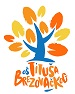 MJESECRujanRujanTEMAIz bezbrižnog ljeta u uzbudljivu jesenIz bezbrižnog ljeta u uzbudljivu jesenDOPUNA TEMEPovratkom u školu učenik ponavlja i koristi ranije dogovorena razredna pravila. Prihvaća pravila zajednice, upoznaje se s pravima  i dužnostima. Prihvaća različitosti, iznosi vlastita mišljenja i stavove te razumije što je važno za život u školi. Učenik razgovara o svojim interesima i potrebama poštujući interese i potrebe drugih. Učenik razgovara s drugim učenicima izražavajući svoje mišljenje i poštujući mišljenje drugih. Primjenjuje pravila uljudnog ophođenja tijekom razgovora.Učenik se samostalno snalazi u unutarnjem i vanjskom prostoru škole.Povratkom u školu učenik ponavlja i koristi ranije dogovorena razredna pravila. Prihvaća pravila zajednice, upoznaje se s pravima  i dužnostima. Prihvaća različitosti, iznosi vlastita mišljenja i stavove te razumije što je važno za život u školi. Učenik razgovara o svojim interesima i potrebama poštujući interese i potrebe drugih. Učenik razgovara s drugim učenicima izražavajući svoje mišljenje i poštujući mišljenje drugih. Primjenjuje pravila uljudnog ophođenja tijekom razgovora.Učenik se samostalno snalazi u unutarnjem i vanjskom prostoru škole.NASTAVNI PREDMETISHODIAKTIVNOSTIHRVATSKI JEZIKOŠ HJ A.2.1.Učenik razgovara i govori u skladu s temom iz svakodnevnoga života i poštuje pravila uljudnoga ophođenja.OŠ HJ A.2.2.Učenik sluša jednostavne tekstove, točno izgovara glasove, riječi i rečenice na temelju slušanoga teksta.OŠ HJ A.2.3.Učenik čita kratke tekstove tematski prikladne učeničkomu iskustvu, jezičnomu razvoju i interesima.OŠ HJ A.2.4. Učenik piše školskim rukopisnim pismom slova, riječi i kratke rečenice u skladu s jezičnim razvojem.OŠ HJ B.2.1.Učenik izražava svoja zapažanja, misli i osjećaje nakon slušanja/čitanja književnoga teksta i povezuje ih s vlastitim iskustvom.OŠ HJ B.2.2.Učenik sluša/čita književni tekst i razlikuje književne tekstove prema obliku i sadržaju.OŠ HJ B.2.4 Učenik se stvaralački izražava prema vlastitome interesu potaknut različitim iskustvima i doživljajima književnoga teksta.OŠ HJ C.2.1.Učenik sluša/čita medijski tekst oblikovan u skladu s početnim opismenjavanjem i izdvaja važne podatke.OŠ HJ A.1.4.Učenik piše školskim formalnim pismom slova, riječi i kratke rečenice u skladu s jezičnim razvojem.- čita kratke tekstove primjerene jezičnomu razvoju, dobi i interesima- odgovara na pitanja o pročitanome tekstu- postavlja pitanja o pročitanome tekstu- izdvaja nepoznate riječi- pretpostavlja značenje nepoznate riječi prema kontekstu te provjerava pretpostavljeno značenje u rječnicima ili u razgovoru s učiteljem- govori o čemu razmišlja i kako se osjeća nakon čitanja/slušanja književnoga teksta- izražava opisane situacije i doživljeno u književnome tekstu riječima, crtežom i pokretom- objašnjava razloge zbog kojih mu se neki književni tekst sviđa ili ne sviđa- razlikuje priču, pjesmu, bajku, slikovnicu, zagonetku i igrokaz po obliku i sadržaju- odgovara na pitanja i postavlja pitanja cjelovitom rečenicom- pripovijeda kratku priču prema nizu slika- pripovijeda događaje kronološki- opisuje na temelju promatranja- samostalno piše riječi i rečenice naučenim rukopisnim slovima- koristi se jezičnim vještinama, aktivnim rječnikom i temeljnim znanjima sa svrhom oblikovanja uradaka u kojima dolazi do izražaja kreativnost, originalnost i stvaralačko mišljenje- prepoznaje važne podatke u kratkom tekstu- izdvaja iz teksta jedan ili više podataka prema zadanim uputama- točno izgovara sve glasove u riječima- sluša kratke tekstove primjerene jezičnomu razvoju i dobi- odgovara na pitanja o pročitanome tekstu- pronalazi podatke u čitanome tekstu prema uputi ili pitanjima- povezuje slova u cjelovitu riječ, riječ u rečenicu pišući školskim rukopisnim pismom - razlikuje pojam glas, slovo, slog, riječ- pažljivo i uljudno sluša sugovornika ne prekidajući ga u govorenju- točno intonira izjavnu, upitnu i uskličnu rečenicu- objašnjava značenje određene riječi s obzirom na komunikacijsku situaciju – izabire odgovarajuće riječi i upotrebljava ih u oblikovanju sintagmi i rečenica- govori i razgovara o temama iz svakodnevnoga života koje zaokupljaju njegovu pozornost- piše veliko početno slovo: imena životinja, blagdana i praznika, ulica, trgova i naseljenih mjesta u bližem okružju- povezuje glasove i slova u cjelovitu riječ, a riječi u rečenicu- piše velika i mala slova školskoga formalnog pisma- prepisuje riječi i rečenice- samostalno piše riječi i rečenice samo naučenim slovima- piše veliko početno slovo: prva riječ u rečenici, imena i prezimena ljudi i imena naselja ili mjesta u užem okružju- piše rečenični znak na kraju rečenice- razlikuje pojam glas, slovo, slog, riječ- u pisanju rukopisnim slovima pazi na veličinu pojedinih elemenata slova, vrstu poteza i način spajanja- razlikuje dijelove pjesme: stih, strofaMATEMATIKAMAT OŠ A.1.1.MAT OŠ A.1.2.MAT OŠ A.1.3.MAT OŠ A.1.4.MAT OŠ A.1.5.MAT OŠ B.1.1.MAT OŠ B.1.2.MAT OŠ C.1.1.MAT OŠ C.1.2.MAT OŠ E.1.1.MAT OŠ A.2.1.MAT OŠ D.2.1.MAT OŠ E.2.1.MAT OŠ E.2.2.Povezuje količinu i broj.Broji u skupu brojeva do 20.Prikazuje brojeve do 20 na različite načine.Čita i zapisuje brojeve do 20 i nulu brojkama i brojevnim riječima.Razlikuje jednoznamenkaste i dvoznamenkaste brojeve.Zbraja i oduzima brojeve do 20.Čita i zapisuje redne brojeve.Razlikuje glavne i redne brojeveOdređuje odnos među količinama riječima: više manje – jednako.Određuje odnos među brojevima riječima: veći manji – jednak.Čita, zapisuje i tumači znakove <, > i = pri uspoređivanju prirodnih brojeva do 20.Reda brojeve po veličini.Postavlja matematički problem (određuje što je poznato i nepoznato, predviđa/istražuje i odabire strategije, donosi zaključke i određuje moguća rješenja).Odabire matematički zapis uspoređivanja brojeva ili računsku operaciju u tekstualnim zadatcima.Niže po zadanome kriteriju.Uočava uzorak nizanja.Imenuje i opisuje kuglu, valjak, kocku, kvadar, piramidu i stožac. Imenuje ravne i zakrivljene plohe.Ravne plohe geometrijskih tijela imenuje kao geometrijske likove: kvadrat, pravokutnik, trokut i krug. Imenuje i opisuje kvadrat, pravokutnik, krug i trokut.Razlikuje i crta ravne i zakrivljene crte. Koristi se ravnalom.Prepoznaje istaknute točke i označava ih velikim tiskanim slovima.Određuje vrhove geometrijskih tijela i likova kao točke.Crta (ističe) točke.Prepoznaje odnose među predmetima: dulji – kraći – jednako dug, veći – manji – jednak.Određuje najdulji, najkraći, najveći, najmanji objekt.Određuje skup prema nekome svojstvu.Prebrojava članove skupa. Uspoređuje skupove.U različitim situacijama predviđa moguće i nemoguće događaje. Objašnjava zašto je neki događaj (ne)moguć.Promatra pojave i bilježi podatke o njima.Razvrstava prikupljene podatke i prikazuje ih jednostavnim tablicama. Tumači podatke iz jednostavnih tablica i piktograma.Provodi jednostavna istraživanja te analizira i prikuplja jednostavne podatke.Broji, čita i zapisuje brojkom i brojevnom riječi. Prikazuje brojeve na različite načine. Uočava odnose među dekadskim jedinicama (jedinice, desetice, stotice).Prepoznaje hrvatske novčanice i kovanice. Služi se jedinicama za novac i znakovima njegovih jediničnih vrijednosti.Razvrstava prikupljene podatke i prikazuje ih jednostavnim tablicama ili piktogramima. Tumači podatke iz jednostavnih tablica i piktograma. Provodi jednostavna istraživanja te analizira i prikazuje podatke.PRIRODA I DRUŠTVOPID OŠ A.2.3.PID OŠ C.2.1.PID OŠ C.2.2.PID OŠ A.B.C.D.2.1.snalazi se u udžbeniku i radnoj bilježnici Istražujemo naš svijet 2, uočava njihove razlike, objašnjava njihovu namjenurazvija spoznaju o sebi u odnosu na druge i objašnjava ulogu pojedinca i zajednice na osobni razvojobjašnjava uočeno, iskustveno doživljeno ili istraženonavodi članove uže i šire obitelji te prikazuje organiziranost obiteljske zajedniceispunjava dužnosti i pomaže u obiteljidogovara se i raspravlja o pravilima i dužnostima u obitelji te posljedicama zbog njihova nepoštivanjadonosi jednostavne zaključkeobjašnjava i raspravlja o različitim ulogama pojedinaca u zajednicama te povezanosti zajednice prema događajima, interesima, vrijednostimapromišlja o utjecaju zajednice na pojedinca i obratnouvažava različitosti (stavovi i mišljenja)donosi jednostavne zaključkespoznaje organiziranost zajednice u svome okružju te važnost pravila za njezino djelovanjedogovara se i raspravlja o pravilima i dužnostima te posljedicama zbog njihova nepoštivanja (u razredu, u školi)ispunjava dužnosti i pomaže (u razredu, u školi)predlaže načine rješavanja problemaraspravlja o pravima djeceuočava probleme i predlaže rješenjaodgovorno se služi telefonskim brojevimapreuzima odgovornost za svoje ponašanjeobjašnjava uočeno, iskustveno doživljeno, istraženoODGOJNO- OBRAZOVNA OČEKIVANJA MEĐUPREDMETNIH TEMA ukuA.1.1. 1.Upravljanje informacijama.A.1.2. 2. Primjena strategija učenja i rješavanje problema; Učenik se koristi jednostavnim strategijama učenja i rješava probleme u svim područjima učenja uz pomoć učitelja.A.1.3 3. Kreativno mišljenje; Učenik spontano i kreativno oblikuje i izražava svoje misli i osjećaje pri učenju i rješavanju problema.A.1.4. Razvija radne navike. B.1.1. 1. Planiranje; Na poticaj i uz pomoć učitelja učenik određuje cilj učenja i odabire pristup učenju.B.1.2. 2. PRAĆENJE; Na poticaj i uz pomoć učitelja prati svoje učenje.B.1.4. – Procjenjuje je li uspješno riješio zadatak.C.1.1. Može izraziti u osnovnim crtama zašto je za njega učenje važno.C.1.2. Slika o sebi kao učeniku; Učenik iskazuje pozitivna i visoka očekivanja i vjeruje u svoj uspjeh u učenju.C.1.3. Navodi teme ili aktivnosti koje ga zanimaju u školi.C.1.4. Emocije; Učenik se koristi ugodnim emocijama i raspoloženjima tako da potiču učenje te kontrolira neugodne emocije i raspoloženja tako da ga ne ometaju u učenjuD.1.2.  2. Suradnja s drugima; Učenik ostvaruje dobru komunikaciju s drugima, uspješno surađuje u različitim situacijama i spreman je zatražiti i ponuditi pomoć.zdrA.1.1.B  Opisuje važnost redovite tjelesne aktivnosti za rast i razvoj.A.1.2.  Razlikuje osnove pravilne od nepravilne prehrane i opisuje važnost tjelesne aktivnosti.A.1.3. Opisuje načine održavanja i primjenu osobne higijene i higijene okoliša.B.1.2.A Prilagođava se novom okružju i opisuje svoje obveze i uloge.B.1.2.C Prepoznaje i uvažava različitosti.B.1.3. A  Prepoznaje igru kao važnu razvojnu i društvenu aktivnost.C.1.1.A  Opisuje kako se oprezno i sigurno kretati od kuće do škole.osrA. 1.1 Prepoznaje svoju posebnost i vrijednost kao i posebnost i vrijednost ostalih učenika u razreduA.1.3. Razvija svoje potencijale.B 1.1. Prepoznaje i uvažava potrebe i osjećaje drugih.B.1.2. Razvija komunikacijske kompetencije.B.1.3. Razvija strategije rješavanja sukoba.C.1.1. Prepoznaje potencijalno ugrožavajuće situacije i navodi što treba činiti u slučaju opasnosti.C.1.2. Opisuje kako društvene norme i pravila reguliraju ponašanje i međusobne odnose.C.1.2.  2. Slika o sebi kao učeniku; Učenik iskazuje pozitivna i visoka očekivanja i vjeruje u svoj uspjeh u učenju.C1.3. Pridonosi skupini.gooA.1.1. Ponaša se u skladu s dječjim pravima u svakodnevnom životu.B.1.1. Promiče pravila demokratske zajednice.B.1.2. Sudjeluje u odlučivanju u demokratskoj zajednici.C.1.4. Promiče razvoj razredne zajednice i demokratizaciju školeC.1.1. Sudjeluje u zajedničkom radu u razredu.odrA.1.1. – Razvija komunikativnost i suradništvo.A.1.3. Uočava povezanost između prirode i zdravoga života.ikt A.1.1. – Odabire odgovarajuću digitalnu tehnologiju za obavljanje jednostavnih zadataka.B.1.2. Primjenjuje tjedni raspored (sati, aktivnosti) reda svoje obveze i aktivnosti prikazujući ih crtežom ili uz uporabu IKT-a ovisno o uvjetima.pod A.1.2. Snalazi se s neizvjesnošću i rizicima koje donosi.B.1.1. Razvija poduzetničku ideju od koncepta do realizacije.AKTIVNOSTIJEZIČNO-KOMUNIKACIJSKOPODRUČJEJezično izražavanje: govorenje, pričanje, prepričavanje događaja, dogovor i izrada plakata o pravilima ponašanja u produženom boravku. Pripovijedanje prema poticaju: Kako sam proveo/provela ljeto... Slušanje priča – iskazivanje doživljaja. Jezične igre prema interesu učenika.Interaktivni sadržaj vezan uz nastavno gradivo.Oblikovanje slova neoblikovanim materijalima. Gledanje animiranih dječjih filmova.KULTURNO-UMJETNIČKOPODRUČJEBojanje, crtanje i risanje. Izvođenje plesnih struktura oponašanjem. Likovna radionica: Moje ljeto, Izrada razredne slovarice, Zubić mi se klima- plakat.Pjevanje i slušanje dječjih pjesmica. PRIRODOSLOVNO-MATEMATIČKOPODRUČJEMatematičke igre i matematičke priče prema interesu učenika. Zabavni misaoni zadaci: pronađi uljeza, nizovi, analogije, matrice, slikovni sudoku, dopunjavanja.Interaktivni online sadržaji.SPORTSKO-REKREATIVNOPODRUČJEPrimjenjivati osnovna pravila pristojnog ponašanja (pozdravljanje, ispričavanje, iskazivanje molbe).Ponoviti pravila kućnog reda.Dogovor i podjela zadataka u PB-u. Pružanje pomoći prijateljima u izvršavanju školskih obaveza.Održavati urednost i čistoću svog radnog mjesta.Stjecanje higijenskih i radnih navika.Kretanje u koloni i paru, postrojavanje u vrstu.Društvene igre prema izboru učenika.Boravak na svježem zraku, šetnja prirodom, igre na školskom igralištu ili livadi.Štafetne, elementarne i momčadske igre. ZNAČAJNIJI DATUMIZNAČAJNIJI DATUMI23. 9. Prvi dan jeseni; Međunarodni dan kulturne baštine
25. 9. Dan za zdrave zube          
26.9. Svjetski dan čistih planina; Europski dan jezika; Međunarodni tjedan gluhih i nagluhih osoba23. 9. Prvi dan jeseni; Međunarodni dan kulturne baštine
25. 9. Dan za zdrave zube          
26.9. Svjetski dan čistih planina; Europski dan jezika; Međunarodni tjedan gluhih i nagluhih osobaMJESECLISTOPADLISTOPADTEMAU zahvalnosti kročimo stazom jeseniU zahvalnosti kročimo stazom jeseniDOPUNA TEMEUčenik uočava trud i zalaganje ljudi za plodove zemlje.Učenik koristi razne oblike igre u paru i skupini.Učenik izvodi kratke dramske improvizacije prema zadanom predlošku.Učenik prepoznaje vlastiti doprinos razrednoj zajednici.Učenik prepoznaje zajedništvo u izvršavanju zadataka.Tijekom ove cjeline obilježit će se i dvije prigodne teme: Dani zahvalnosti za plodove zemlje i Dan jabuka. Na taj način unaprijediti će se znanje o zajednici, tradiciji svog zavičaja te će se graditi pravilni stavovi prema hrani i prehrani.Učenik uočava trud i zalaganje ljudi za plodove zemlje.Učenik koristi razne oblike igre u paru i skupini.Učenik izvodi kratke dramske improvizacije prema zadanom predlošku.Učenik prepoznaje vlastiti doprinos razrednoj zajednici.Učenik prepoznaje zajedništvo u izvršavanju zadataka.Tijekom ove cjeline obilježit će se i dvije prigodne teme: Dani zahvalnosti za plodove zemlje i Dan jabuka. Na taj način unaprijediti će se znanje o zajednici, tradiciji svog zavičaja te će se graditi pravilni stavovi prema hrani i prehrani.NASTAVNI PREDMETISHODIAKTIVNOSTIHRVATSKI JEZIKOŠ HJ A.2.1. Učenik razgovara i govori u skladu s temom iz svakodnevnoga života i poštuje pravila uljudnoga ophođenja.OŠ HJ A.2.3.Učenik čita kratke tekstove tematski prikladne učeničkomu iskustvu, jezičnomu razvoju i interesima.OŠ HJ A.2.4.Učenik piše školskim rukopisnim pismom slova, riječi i kratke rečenice u skladu s jezičnim razvojem.OŠ HJ A.2.5. Učenik upotrebljava i objašnjava riječi, sintagme i rečenice u točnome značenju s obzirom na komunikacijsku situaciju.OŠ HJ A.2.6.Učenik uspoređuje mjesni govor i hrvatski standardni jezik.OŠ HJ B.2.1.Učenik izražava svoja zapažanja, misli i osjećaje nakon slušanja/čitanja književnoga teksta i povezuje ih s vlastitim iskustvom.OŠ HJ B.2.2.Učenik sluša/čita književni tekst i razlikuje književne tekstove prema obliku i sadržaju.OŠ HJ B.2.3.Učenik samostalno izabire književne tekstove za slušanje/čitanje prema vlastitome interesu.OŠ HJ B.2.4 Učenik se stvaralački izražava prema vlastitome interesu potaknut različitim iskustvima i doživljajima književnoga teksta.OŠ HJ C.2.1. Učenik sluša/čita tekst primljen uz pomoć elektroničkih medija, oblikovan u skladu s početnim opismenjavanjem i izdvaja važne podatke iz teksta.OŠ HJ C.2.2. Učenik razlikuje medijske sadržaje primjerene dobi i interesu.- čita kratke tekstove primjerene jezičnom razvoju, dobi i interesima- odgovara na pitanja o pročitanome tekstu- izdvaja nepoznate riječi- piše velika i mala slova školskim rukopisnim pismom- u pisanju rukopisnim slovima pazi na veličinu pojedinih elemenata slova, vrstu poteza i način spajanja- govori o čemu razmišlja i kako se osjeća nakon čitanja/slušanja književnoga teksta- izražava opisane situacije i doživljeno u književnome tekstu riječima, crtežom i pokretom- odgovara na pitanja o pročitanome tekstu- postavlja pitanja o pročitanome tekstu- pretpostavlja značenje nepoznate riječi prema kontekstu te provjerava pretpostavljeno značenje u rječnicima ili u razgovoru s učiteljem- objašnjava razloge zbog kojih mu se neki književni tekst sviđa ili ne sviđa- pripovijeda o događajima iz svakodnevnoga života koji su u vezi s onima u književnome tekstu- povezuje postupke likova iz književnoga teksta s vlastitim postupcima i postupcima osoba koje ga okružuju- razlikuje priču, pjesmu, bajku, slikovnicu, zagonetku i igrokaz po obliku i sadržaju- čita kratke tekstove primjerene jezičnom razvoju, dobi i interesima- povezuje slova u cjelovitu riječ, riječ u rečenicu pišući školskim rukopisnim pismom- prepisuje riječi i rečenice rukopisnim slovima- samostalno piše riječi i rečenice naučenim rukopisnim slovima- pronalazi podatke u grafičkim prikazima i tumači ih- pripovijeda kratku priču prema nizu slika- pripovijeda događaje kronološki- pažljivo i uljudno sluša sugovornika ne prekidajući ga u govorenju- samostalno piše riječi i rečenice naučenim rukopisnim slovima- piše oznake za mjerne jedinice (duljina, novac, vrijeme)- koristi se jezičnim vještinama, aktivnim rječnikom i temeljnim znanjima sa svrhom oblikovanja uradaka u kojima dolazi do izražaja kreativnost, originalnost i stvaralačko mišljenje- upoznaje se s različitim vrstama slikovnica, zbirki priča, pjesama za djecu- uspoređuje riječi mjesnoga govora i hrvatskoga standardnog jezika- čita i piše kratke i jednostavne tekstove na mjesnome govoru u skladu sa svojim interesima, potrebama i iskustvom- prepoznaje važne podatke u kratkom tekstu- prepričava sadržaj teksta- uočava obilježja igrokaza za djecu: lica, dijalog- samostalno čita kraće tekstove u književnim i zabavno-poučnim časopisima za djecu- objašnjava značenje određene riječi s obzirom na komunikacijsku situaciju - prepoznaje i razlikuje izjavnu, upitnu i uskličnu te jesnu i niječnu rečenicu u tekstuMATEMATIKA MAT OŠ A.2.1.MAT OŠ A.2.2.MAT OŠ A.2.3.MAT OŠ B.2.2.MAT OŠ D.2.1.MAT OŠ E.2.1.Broji, čita i zapisuje brojkom i brojevnom riječi .Prikazuje brojeve na različite načine.Uočava odnose među dekadskim jedinicama (jedinice, desetice, stotice).Objašnjava odnos broja i vrijednosti pojedine znamenke.Razvrstava prikupljene podatke i prikazuje ih jednostavnim tablicama ili piktogramima.Tumači podatke iz jednostavnih tablica i piktograma.Razlikuje glavne i redne brojeve do 100.Nabraja osnovne i pomoćne rimske znamenke.Objašnjava pravila pisanja rimskih brojki.Rimskim znamenkama zapisuje i čita brojeve do 12.Prepoznaje hrvatske novčanice i kovanice.Poznaje odnos veće i manje novčane jedinice.Služi se jedinicama za novac i znakovima njegovih jediničnih vrijednosti.Računa s jedinicama za novac (u skupu brojeva do 100).Mentalno zbraja i oduzima u skupu brojeva do 100.Rješava tekstualne zadatke.Primjenjuje svojstvo komutativnosti te vezu među računskim operacijama.Određuje vrijednost nepoznatoga člana u jednakosti i dobiveno rješenje provjerava.PRIRODA I DRUŠTVOPID OŠ A.2.1.PID OŠ B.2.2PID OŠ C.2.1.PID OŠ C.2.3.PID OŠ A.B.C.D.2.1.povezuje vremenske pojave s godišnjim dobimaprepoznaje promjene u prirodi unutar godišnjega doba: uspoređuje duljinu dana i noći, početak i kraj određenoga godišnjeg doba, promjene u životu biljaka i životinja i rad ljudiopaža i opisuje  svijet oko sebe služeći se svojim osjetilima i mjerenjimapostavlja pitanja povezana s opaženim promjenama u prirodi.prepoznaje uzročno-posljedične veze u neposrednome okružjuobjašnjava uočeno, iskustveno doživljeno ili istraženodonosi jednostavne zaključkesudjeluje i predlaže načine obilježavanja događaja i blagdanauspoređuje ulogu i utjecaj pojedinca i zajednice na razvoj identitetaobjašnjava uočeno, iskustveno doživljeno ili istraženosudjeluje i predlaže načine obilježavanja događaja i blagdanapovezuje djelatnosti ljudi s okolišempovezuje vremenske pojave s godišnjim dobimaprati promjene i bilježi ih u kalendar prirodepostavlja pitanja povezana s opaženim promjenama u prirodiprepoznaje promjene u prirodi unutar godišnjega doba: promjene u životu i radu ljudiODGOJNO- OBRAZOVNA OČEKIVANJA MEĐUPREDMETNIH TEMA UkuA.1.1.  1. UPRAVLJANJE INFORMACIJAMA; Učenik uz pomoć učitelja traži nove informacije iz različitih izvora i uspješno ih primjenjuje pri rješavanju problema.A.1.2. Koristi se jednostavnim strategijama učenja i rješavanja problema.A.1.3 3. Kreativno mišljenje; Učenik spontano i kreativno oblikuje i izražava svoje misli i osjećaje pri učenju i rješavanju problema.A.1.4.  4. Kritičko mišljenje; Učenik oblikuje i izražava svoje misli i osjećaje.B.1.1. 1. Planiranje; Na poticaj i uz pomoć učitelja učenik određuje cilj učenja i odabire pristup učenju.B.1.2.  2. Praćenje; Na poticaj i uz pomoć učitelja prati svoje učenje.B.1.4.  Procjenjuje je li uspješno riješio zadatak.C.1.4.4. Emocije; Učenik se koristi ugodnim emocijama i raspoloženjima tako da potiču učenje te kontrolira neugodne emocije i raspoloženja tako da ga ne ometaju u učenju.D.1.2.  2. Suradnja s drugima; Učenik ostvaruje dobru komunikaciju s drugima, uspješno surađuje u različitim situacijama i spreman je zatražiti i ponuditi pomoć.zdrA.1.2. Razlikuje osnove pravilne od nepravilne prehrane i opisuje važnost tjelesne aktivnosti.B.1.2 Razlikuje osnovne emocije i razvija empatiju.B.1.2.A Prihvaća i izvršava svoje obveze.B.1.3.A Prepoznaje igru kao važnu razvojnu i društvenu aktivnost.C.1.1.B  Prepoznaje i izbjegava opasnosti kojima je izložen u kućanstvu i okolini.OsrA.1.1. Razvija sliku o sebi.A 1.3. Razvija svoje potencijale.A.1.4.  Razvija radne navike.B.1.1. Prepoznaje i uvažava potrebe i osjećaje drugih.B.1.2. Razvija komunikacijske kompetencije.C.1.4. Razvija nacionalni i kulturni identitet zajedništvom i pripadnošću skupini.gooA.1.1. Ponaša se u skladu s dječjim pravima u svakodnevnom životu.C.1.1. Sudjeluje u zajedničkom radu u razredu.OdrA.1.1. Razvija komunikativnost i suradništvo.A.1.2.  Razvija sposobnost opažanja i osnovne socijalne vještine.A.1.2. Opisuje raznolikost u prirodi i razlike među ljudima.B.1.2. Primjenjuje komunikacijske, praktične i socijalne vještine.C.1.1. Identificira primjere dobrog odnosa prema prirodi.iktA.1.1.  Učenik uz učiteljevu pomoć odabire odgovarajuću digitalnu tehnologiju za obavljanje jednostavnih zadataka.pod C 1.1.  Prepoznaje važnost ljudskog rada i stvaranja dobara za osiguranje sredstava za život pojedinca i dobrobit zajednice.AKTIVNOSTIJEZIČNO-KOMUNIKACIJSKOPODRUČJEJezično izražavanje: Smišljanje zajedničke priče prema ključnim pojmovima. Kockice pričalice. Čitanje i slušanje priča, iskazivanje dojmova. Jezične igre prema interesu učenika. Interaktivni medijski sadržaj. Gledanje animiranih dječjih filmova.KULTURNO-UMJETNIČKOPODRUČJESlikanje i modeliranje jesenskih motiva. Skupnjanje jesenskog otpalog lišća i jesenskih plodova. Origami.Pjevanje i učenje pjesama. Prepoznavanje i oponašanje zvukova jeseni.Osmišljavanje plesnih struktura uz glazbu. Dani kruha: Mijesimo tijesto, radimo kiflice.PRIRODOSLOVNO-MATEMATIČKOPODRUČJEMatematičke igre i matematičke priče prema interesu učenika. Zabavni misaoni zadaci: pronađi uljeza, nizovi, analogije, matrice, tangrami, sudoku, Klokan bez granica- zadatci .Interaktivni online sadržaji.SPORTSKO-REKREATIVNOPODRUČJEDruštvene igre prema izboru učenika.Primjenjuje  zdravstveno - prehrambene navike.Izvršava postavljene zadatke. Potiče druge na ustrajnost.Kulturno se ponaša za vrijeme jela.Prepoznaje odgovarajući stil učenja i primjenjuje ga u radu.Izvođenje motoričih gibanja prema sadržaju TZK-a. Štafetne igre bez i s pomagalima. Improvizirane igre popraćene ritmom. Boravak na svježem zraku, šetnja prirodom, igre na školskom igralištu ili livadi.Igre: Ledana kraljica, Traženje skrivenog predmeta, Bacanje kolutića na crtu, Graničar, Igre puzanja, provlačenja, prelaženja, penjanja.POSEBNI DANIPOSEBNI DANI01. 10. Međunarodni dan starijih osoba
5.10. Svjetski dan učitelja 
9.10. Svjetski dan pošte 
15. 10. početak MJESECA HRVATSKE KNJIGE
15. 10. Dan pješačenja; Dan bijelog štapa16. 10. Svjetski dan hrane; Dani zahvalnosti za plodove zemlje; Svjetski dan rječnika
18.10. Dan kravate
20. 10. Dan jabuka
28.10. Svjetski dan animiranog filma
31. 10. Svjetski dan štednje                                                                                                                                                                             01. 10. Međunarodni dan starijih osoba
5.10. Svjetski dan učitelja 
9.10. Svjetski dan pošte 
15. 10. početak MJESECA HRVATSKE KNJIGE
15. 10. Dan pješačenja; Dan bijelog štapa16. 10. Svjetski dan hrane; Dani zahvalnosti za plodove zemlje; Svjetski dan rječnika
18.10. Dan kravate
20. 10. Dan jabuka
28.10. Svjetski dan animiranog filma
31. 10. Svjetski dan štednje                                                                                                                                                                             MJESECSTUDENISTUDENITEMASvaki korak s tobom je lakšiSvaki korak s tobom je lakšiDOPUNA TEMEZa razredni uspjeh bitan je svaki pojedinac, ali timski rad je bitniji.Učenik će objasniti dužnosti i prava u raznim oblicima suradnje.Učenik će doprinijeti suradnji u odabranoj zajedničkoj aktivnosti. Učenik će procjeniti rezultat suradnje u zajedničkim aktivnostima.Učenik će sudjelovati u obilježavanju Dana sjećanja na žrtve Domovinskog rata i Danu sjećanja na žrtvu VukovaraZa razredni uspjeh bitan je svaki pojedinac, ali timski rad je bitniji.Učenik će objasniti dužnosti i prava u raznim oblicima suradnje.Učenik će doprinijeti suradnji u odabranoj zajedničkoj aktivnosti. Učenik će procjeniti rezultat suradnje u zajedničkim aktivnostima.Učenik će sudjelovati u obilježavanju Dana sjećanja na žrtve Domovinskog rata i Danu sjećanja na žrtvu VukovaraNASTAVNI PREDMETISHODIAKTIVNOSTIHRVATSKI JEZIKOŠ HJ A.2.1. Učenik razgovara i govori u skladu s temom iz svakodnevnoga života i poštuje pravila uljudnoga ophođenja.OŠ HJ A.2.2 Učenik sluša kratke tekstove i odgovara na pitanja o poslušanome tekstu.OŠ HJ A.2.3. Učenik čita kratke tekstove tematski prikladne učeničkomu iskustvu, jezičnomu razvoju i interesima.OŠ HJ A.2.4. Učenik piše školskim rukopisnim pismom slova, riječi i kratke rečenice u skladu s jezičnim razvojem. OŠ HJ A.2.5. Učenik upotrebljava i objašnjava riječi, sintagme i rečenice u točnome značenju s obzirom na komunikacijsku situaciju.OŠ HJ B.2.1. Učenik izražava svoja zapažanja, misli i osjećaje nakon slušanja/čitanja književnoga teksta i povezuje ih s vlastitim iskustvom.OŠ HJ B.2.2.Učenik sluša/čita književni tekst i razlikuje književne tekstove prema obliku i sadržaju.OŠ HJ B.2.3.Učenik samostalno izabire književne tekstove za slušanje/čitanje prema vlastitome interesu.OŠ HJ B.2.4. Učenik se stvaralački izražava prema vlastitome interesu potaknut različitim iskustvima i doživljajima književnoga teksta.- odgovara na pitanja i postavlja pitanja cjelovitom rečenicom- pažljivo i uljudno sluša sugovornika ne prekidajući ga u govorenju- točno intonira izjavnu, upitnu i uskličnu rečenicu- sluša kratke tekstove primjerene jezičnomu razvoju i dobi- čita kratke tekstove tematski primjerene iskustvu, jezičnomu razvoju i interesima učenika- odgovara na pitanja o pročitanome tekstu- postavlja pitanja o pročitanome tekstu- izdvaja nepoznate riječi- pronalazi podatke u čitanome tekstu prema uputi ili pitanjima- samostalno piše riječi i rečenice naučenim rukopisnim slovima- objašnjava značenje određene riječi s obzirom na komunikacijsku situaciju - prepoznaje i razlikuje izjavnu, upitnu i uskličnu te jesnu i niječnu rečenicu u tekstu- koristi se jezičnim vještinama, aktivnim rječnikom i temeljnim znanjima sa svrhom oblikovanja uradaka u kojima dolazi do izražaja kreativnost, originalnost i stvaralačko mišljenje- piše velika i mala slova školskim rukopisnim pismom- povezuje slova u cjelovitu riječ, riječ u rečenicu pišući školskim rukopisnim pismom- prepisuje riječi i rečenice rukopisnim slovima- u pisanju rukopisnim slovima pazi na veličinu pojedinih elemenata slova, vrstu poteza i način spajanja- govori o čemu razmišlja i kako se osjeća nakon čitanja/slušanja književnoga teksta- izražava opisane situacije i doživljeno u književnome tekstu riječima, crtežom i pokretom- govori i razgovara o temama iz svakodnevnoga života koje zaokupljaju njegovu pozornost- izražava svoje misli i osjećaje o poslušanome tekstu (crtežom, pismom, govorom, pokretom)- razlikuje priču, pjesmu, bajku, slikovnicu, zagonetku i igrokaz po obliku i sadržaju- upoznaje se s različitim vrstama slikovnica, zbirki priča, pjesama za djecu– opisuje na temelju promatranja– pažljivo i uljudno sluša sugovornika ne prekidajući ga u govorenju– upotrebljava nove riječi koje je naučio kao dio aktivnoga rječnika– točno izgovara sve glasove u riječima- pretpostavlja značenje nepoznate riječi prema kontekstu te provjerava pretpostavljeno značenje u rječnicima ili u razgovoru s učiteljem- objašnjava razloge zbog kojih mu se neki književni tekst sviđa ili ne sviđa- pripovijeda o događajima iz svakodnevnoga života koji su u vezi s onima u književnome tekstuMATEMATIKA MAT OŠ A.2.3.MAT OŠ B.2.2.MAT OŠ D.2.1.MAT OŠ E.2.1.Mentalno zbraja i oduzima u skupu brojeva do 100.Zbraja i oduzima više brojeva.Rješava tekstualne zadatke.Primjenjuje svojstvo komutativnosti te vezu među računskim operacijama.Određuje vrijednost nepoznatoga člana u jednakosti i dobiveno rješenje provjerava.Računa s jedinicama za novac (u skupu brojeva do 100).Razvrstava prikupljene podatke i prikazuje ih jednostavnim tablicama ili piktogramima.Tumači podatke iz jednostavnih tablica i piktograma.PRIRODA I DRUŠTVOPID OŠ A.2.2.PID OŠ A.2.3. PID OŠ B.2.4.PID OŠ C.2.2.PID OŠ A.B.C.D.2.1.opisuje važnost organizacije prometa u svome okružjusnalazi se u neposrednome okružju prema objektima i dijelovima prirodeopisuje objekte i dijelove prirode prema kojima se snalazi u prostoruprikazuje objekte i dijelove prirode u međusobnome odnosu (crtežom ili plakatom ili u pješčaniku i dr.)izrađuje i provjerava skicu kretanja donosi jednostavne zaključkeopisuje važnost organizacije prometa u svome okružjudonosi jednostavne zaključkepreuzima odgovornost za svoje ponašanjeobjašnjava važnost organiziranja i snalaženja u vremenumjeri vrijeme satom (urom) i/ili štopericom, očitano vrijeme iskazuje riječima, procjenjuje i mjeri trajanje svakodnevnih i ostalih životnih aktivnostiuspoređuje i reda događaje koji su se dogodili tijekom sata, dana, tjednasnalazi se u vremenucrta opaženo i označava/imenuje dijelove (ura)objašnjava važnost organiziranja i snalaženja u vremenuuspoređuje i reda događaje koji su se dogodili tijekom mjeseca i godineobjašnjava organiziranost vremena u godini, navodi mjesece u godini, broj dana u pojedinim mjesecimapovezuje događaje i promjene u vremenu prikazujući ih na vremenskoj crti ili lenti vremena, crtežom, grafičkim prikazom i sl., uz upotrebu IKT-a ovisno o uvjetimaraspravlja, uspoređuje i prikazuje na različite načine rezultate istraživanjaODGOJNO- OBRAZOVNA OČEKIVANJA MEĐUPREDMETNIH TEMA ukuA.1.2. Koristi se jednostavnim strategijama učenja i rješavanja problema.A.1.3. Spontano i kreativno oblikuje i izražava svoje misli i osjećaje pri učenju i rješavanju problema.A.1.4. 4. Kritičko mišljenje; Učenik oblikuje i izražava svoje misli i osjećaje.B.1.2.  2. Praćenje; Na poticaj i uz pomoć učitelja prati svoje učenje.B.1.4. – Procjenjuje je li uspješno riješio zadatak. C.1.3.  Promiče kvalitetu života u razredu.; Opisuje nenasilno ponašanje i daje primjer za nj.C.1.4 Kontrolira strah od ispitivanja tako što ga iskazuje i traži pomoć. Pokazuje radoznalost i rado se uključuje u aktivnosti učenja.D.1.1.  1. FIZIČKO OKRUŽENJE UČENJA; Učenik stvara prikladno fizičko okruženje za učenje s ciljem poboljšanja koncentracije i motivacije.D.1.2.  2. Suradnja s drugima;  Učenik ostvaruje dobru komunikaciju s drugima, uspješno surađuje u različitim situacijama i spreman je zatražiti i ponuditi pomoć.zdrB.1.1. Razlikuje primjereno od neprimjerenog ponašanja.B.1.2.C – Prihvaća i uvažava različitosti.B.1.3.A – Prepoznaje igru kao važnu razvojnu i društvenu aktivnost.C.1.1.A Opisuje kako se sigurno i oprezno kretati od kuće do škole.gooA.1.1. Ponaša se u skladu s dječjim pravima u svakodnevnome životu. A.1.2. Aktivno zastupa dječja prava.C.1.1. Sudjeluje u zajedničkom radu u razredu.iktA.1.1. Učenik uz učiteljevu pomoć odabire odgovarajuću digitalnu tehnologiju za obavljanje jednostavnih zadataD 1.3. Učenik uz učiteljevu pomoć oblikuje postojeće uratke i ideje služeći se IKT-omosrA 1.3. Razvija svoje potencijale.A.1.4. Razvija radne navike.B.1.1. Prepoznaje i uvažava potrebe i osjećaje drugih B.1.2. Razvija komunikacijske kompetencije.C.1.1. Prepoznaje potencijalno ugrožavajuće situacije u svom okružju i navodi što treba činiti u slučaju opasnosti.odr A.1.1. – Razvija komunikativnost i suradništvo.A.1.2. Opisuje raznolikost u prirodi i razlike među ljudima.ikt A.1.1. – Odabire odgovarajuću digitalnu tehnologiju za obavljanje jednostavnih zadataka.pod A.1.1. – Primjenjuje inovativna i kreativna rješenja.AKTIVNOSTJEZIČNO-KOMUNIKACIJSKOPODRUČJEJezično izražavanje: čitanje, slušanje i pisanje pjesama i priča, smišljanje zajedničke priče prema ključnim pojmovima. Kockice pričalice. Jezične igre prema interesu učenika. Smišljanje zanimljivih pitanja prema odslušanoj priči.On line interaktivni sadržaj: Igre pamćenja, igre spajanja riječi u rečenicu.Gledanje animiranih dječjih filmova.KULTURNO-UMJETNIČKOPODRUČJEIzrada automobila recikliranim dijelovima, izrada sata (modeliranje i bojanje).Svjetlo u tami svijetli- kolaž papir. Top lista pjesama prema izboru učenika.Osmišljavanje pokreta uz naučene pjesme. PRIRODOSLOVNO-MATEMATIČKOPODRUČJEMatematičke igre i matematičke priče prema interesu učenika. Zabavni misaoni zadaci: pronađi uljeza, nizovi, analogije, matrice, slikovni sudoku, Klokan bez granica- zadatci.Interaktivni online sadržaji.SPORTSKO-REKREATIVNOPODRUČJEDruštvene igre prema izboru učenika.Primjenjuje  zdravstveno - prehrambene navike.Izvršava postavljene zadatke. Potiče druge na ustrajnost.Kulturno se ponaša za vrijeme jela.Prepoznaje odgovarajući stil učenja i primjenjuje ga u radu.Izvođenje motoričih gibanja prema sadržaju TZK-a. Štafetne igre bez i s pomagalima. Improvizirane igre popraćene ritmom. Boravak na svježem zraku, šetnja prirodom, igre na školskom igralištu ili livadi.Igre: Skrivača Ledana kraljica, Traženje skrivenog predmeta, Bacanje kolutića na crtu, Graničara, Igre puzanja, provlačenja, prelaženja, penjanjaZNAČAJNIJI DATUMIZNAČAJNIJI DATUMI01.11. Svi sveti18.11. Dan sjećanja na žrtve Domovinskog rata i Dan sjećanja na žrtvu Vukovara20. 11. Međunarodni dan djeteta21.11. Svjetski dan televizije 
24. 11. Dan hrvatskog kazališta01.11. Svi sveti18.11. Dan sjećanja na žrtve Domovinskog rata i Dan sjećanja na žrtvu Vukovara20. 11. Međunarodni dan djeteta21.11. Svjetski dan televizije 
24. 11. Dan hrvatskog kazalištaMJESECPROSINACPROSINACTEMADarovati sebe drugimaDarovati sebe drugimaDOPUNA TEMEDarivanje je važan element u odnosima jer darivanje pruža zadovoljstvo i osobi koja daruje i onoj osobi koja darove prima.Učenik će uočiti različitosti među ljudima.Učenik će prepoznati i reproducirati primjer sreće u svakidašnjem životu. Učenik će sudjelovati u izradbi ukrasa.Učenik će se upoznati s blagdanima koje obilježavamo tijekom prosinca( sv. Nikola, sv. Lucije, Božić i Nova godina i običajima vezanih uz njih). Učenik će sudjelovati u pripremama za razredne i školske svečanosti.Darivanje je važan element u odnosima jer darivanje pruža zadovoljstvo i osobi koja daruje i onoj osobi koja darove prima.Učenik će uočiti različitosti među ljudima.Učenik će prepoznati i reproducirati primjer sreće u svakidašnjem životu. Učenik će sudjelovati u izradbi ukrasa.Učenik će se upoznati s blagdanima koje obilježavamo tijekom prosinca( sv. Nikola, sv. Lucije, Božić i Nova godina i običajima vezanih uz njih). Učenik će sudjelovati u pripremama za razredne i školske svečanosti.NASTAVNI PREDMETISHODIAKTIVNOSTIHRVATSKI JEZIK OŠ HJ A.2.1. Učenik razgovara i govori u skladu s temom iz svakodnevnoga života i poštuje pravila uljudnoga ophođenja.OŠ HJ A.2.2. Učenik sluša kratke tekstove i odgovara na pitanja o poslušanome tekstu.OŠ HJ A.2.3. Učenik čita kratke tekstove tematski prikladne učeničkomu iskustvu, jezičnomu razvoju i interesima.OŠ HJ A.2.4. Učenik piše školskim rukopisnim pismom slova, riječi i kratke rečenice u skladu s jezičnim razvojem.OŠ HJ A.2.5. Učenik upotrebljava i objašnjava riječi, sintagme i rečenice u skladu s komunikacijskom situacijom.OŠ HJ B.2.1. Učenik izražava svoja zapažanja, misli i osjećaje nakon slušanja/čitanja književnoga teksta i povezuje ih s vlastitim iskustvom.OŠ HJ B.2.2. Učenik sluša/čita književni tekst i razlikuje književne tekstove prema obliku i sadržaju.OŠ HJ B.2.4. Učenik se stvaralački izražava prema vlastitome interesu potaknut različitim iskustvima i doživljajima književnoga teksta.OŠ HJ B.2.3. Učenik samostalno izabire književne tekstove za slušanje/čitanje prema vlastitome interesu.OŠ HJ B.2.4. Učenik se stvaralački izražava prema vlastitome interesu potaknut različitim iskustvima i doživljajima književnoga teksta.OŠ HJ C.2.2. Učenik razlikuje medijske sadržaje primjerene dobi i interesu.– piše velika i mala slova školskim rukopisnim pismom– povezuje slova u cjelovitu riječ, riječ u rečenicu pišući školskim rukopisnim pismom– prepisuje riječi i rečenice rukopisnim slovima– samostalno piše riječi i rečenice naučenim rukopisnim slovima– prepoznaje i razlikuje izjavnu, upitnu i uskličnu te jesnu i niječnu rečenicu u tekstu– stvara i piše izjavne (potvrdne i niječne), upitne, usklične rečenice- čita kratke tekstove primjerene jezičnomu razvoju, dobi i interesima- odgovara na pitanja o pročitanome tekstu- postavlja pitanja o pročitanome tekstu- izdvaja nepoznate riječi- pretpostavlja značenje nepoznate riječi prema kontekstu te provjerava pretpostavljeno značenje u rječnicima ili u razgovoru s učiteljem- govori o čemu razmišlja i kako se osjeća nakon čitanja/slušanja književnoga teksta- izražava opisane situacije i doživljeno u književnome tekstu riječima, crtežom i pokretom- objašnjava razloge zbog kojih mu se neki književni tekst sviđa ili ne sviđa- pripovijeda o događajima iz svakodnevnoga života koji su u vezi s onima u književnome tekstu- razlikuje priču, pjesmu, bajku, slikovnicu, zagonetku i igrokaz po obliku i sadržaju- odgovara na pitanja i postavlja pitanja cjelovitom rečenicom- pripovijeda događaje kronološki- pažljivo i uljudno sluša sugovornika ne prekidajući ga u govorenju- opisuje na temelju promatranja- sluša kratke tekstove primjerene jezičnomu razvoju i dobi- pronalazi podatke u čitanome tekstu prema uputi ili pitanjima- objašnjava značenje određene riječi s obzirom na komunikacijsku situaciju - izabire odgovarajuće riječi i upotrebljava ih u oblikovanju sintagmi i rečenica - koristi se jezičnim vještinama, aktivnim rječnikom i temeljnim znanjima sa svrhom oblikovanja uradaka u kojima dolazi do izražaja kreativnost, originalnost i stvaralačko mišljenje- izdvaja omiljene medijske sadržaje i razgovara o njima izražavajući vlastito mišljenje- gleda i sluša animirane filmove, dokumentarne i igrane filmove za djecu – prati (gleda, sluša, doživljava) televizijske i radijske emisije za djecu obrazovnoga i dječjeg programa- govori i razgovara o temama iz svakodnevnoga života koje zaokupljaju njegovu pozornost- rabi nove riječi koje je naučio kao dio aktivnoga rječnika- izražava opisane situacije i doživljeno u književnome tekstu riječima, crtežom i pokretom- objašnjava razloge zbog kojih mu se neki književni tekst sviđa ili ne sviđa- povezuje slova u cjelovitu riječ, riječ u rečenicu pišući školskim rukopisnim pismom- upoznaje se s različitim vrstama slikovnica, zbirki priča, pjesama za djecu- u pisanju rukopisnim slovima pazi na veličinu pojedinih elemenata slova, vrstu poteza i način spajanja- pripovijeda kratku priču prema nizu slika- samostalno piše riječi i rečenice naučenim rukopisnim slovima- piše veliko početno slovo: imena životinja, blagdana i praznika, ulica, trgova i naseljenih mjesta u bližem okružju- uočava obilježja igrokaza za djecu: lica, dijalogMATEMATIKA MAT OŠ A.2.3.MAT OŠ A.2.5.MAT OŠ B.2.2.MAT OŠ D.2.1.MAT OŠ E.2.1.Mentalno zbraja i oduzima u skupu brojeva do 100.Primjenjuje svojstvo komutativnosti te vezu među računskim operacijama.Zbraja i oduzima više brojeva. Rješava tekstualne zadatke.Rješava zadatke sa zagradama. Primjenjuje pravila u rješavanju tekstualnih zadataka.              Određuje vrijednost nepoznatoga člana u jednakosti i dobiveno rješenje provjerava. Primjenjuje veze među računskim operacijama.Računa s jedinicama za novac (u skupu brojeva do 100).Razvrstava prikupljene podatke i prikazuje ih jednostavnim tablicama ili piktogramima.Tumači podatke iz jednostavnih tablica i piktograma.PRIRODA I DRUŠTVOPID OŠ A.2.1.PID OŠ A.2.2 PID OŠ B.2.2.PID OŠ B.2.3.PID OŠ C.2.1.PID OŠ A.B.C.D. 2.1.snalazi se u vremenupovezuje vremenske pojave s godišnjim dobimaprepoznaje promjene u prirodi unutar godišnjega doba: uspoređuje duljinu dana i noći, početak i kraj određenoga godišnjeg dobapostavlja pitanja o prirodnim pojavamadonosi jednostavne zaključkesluži se kalendaromupisuje i planira događanja (rođendane, blagdane i sl.) u dnevni, tjedni, mjesečni i godišnji raspored i/ili vremensku crtusmješta događaje povezane s neposrednim okružjem u prošlost, sadašnjost i budućnostuspoređuje nedavnu prošlost i sadašnjost i predviđa buduće događaje te promjene i odnose u budućnostipovezuje događaje i promjene u vremenu prikazujući ih na vremenskoj crti ili lenti vremena, crtežom, grafičkim prikazom i sl., uz upotrebu IKT-a ovisno o uvjetimasudjeluje i predlaže načine obilježavanja događaja i blagdanaobjašnjava uočeno, iskustveno doživljeno ili istraženoODGOJNO- OBRAZOVNA OČEKIVANJA MEĐUPREDMETNIH TEMA goo A.1.1. Ponaša se u skladu s dječjim pravima u svakodnevnom životu.B.1.1. Promiče pravila demokratske zajednice.B.1.2. Sudjeluje u odlučivanju u demokratskoj zajednici.C.1.3. Promiče kvalitetu života u razredu. C.1.2. Promiče solidarnost u razredu.C.1.4.Promiče razvoj razredne zajednice I demokratizaciju škole.osr A.1.2. Upravlja emocijama i ponašanjem.C.1.2. Opisuje kako društvene norme i pravila reguliraju ponašanje i međusobne odnoseC.1.4.Razvija nacionalni i kulturni identitet zajedništvom i pripadnošću skupini.uku A.1.1. Uz pomoć učitelja pronađene informacije bilježi i organizira za korištenje prema uputama.A.1.2. Koristi se jednostavnim strategijama učenja i rješavanja problema. A.1.3.3. Kreativno mišljenje; Učenik spontano i kreativno oblikuje i izražava svoje misli i osjećaje pri učenju i rješavanju problema.A.1.4. Oblikuje i izražava svoje misli i osjećaje.B.1.1. – može izreći u osnovnim crtama što se u zadatku zahtijeva i što treba znati ili činiti da bi se zadatak uspješno riješioB.1.2. 2. PRAĆENJE; Na poticaj i uz pomoć učitelja prati svoje učenje.B.1.3. Kad dođe do poteškoća pri rješavanju zadatka ili u učenju, mijenja pristup na poticaj i uz pomoć učitelja.C.1.4. Kontrolira strah od ispitivanja tako što ga iskazuje i traži pomoć.D.1.2. 2. Suradnja s drugima; Učenik ostvaruje dobru komunikaciju s drugima, uspješno surađuje u različitim situacijama i spreman je zatražiti i ponuditi pomoć.odrA.1.1. Razvija komunikativnost i suradništvo.A.1.2. Razvija sposobnost opažanja i osnovne socijalne vještine.C.1.1. Prema živome svijetu  u prirodi odnosi se s poštovanjem.C.1.2. Razlikuje dobar od lošeg odnosa među ljudima.zdr B.1.1.A Razlikuje primjereno od neprimjerenoga ponašanja.B.1.1.B Prepoznaje nasilje u stvarnome i virtualnome svijetu.B.1.2.C Prepoznaje i uvažava različitosti.B.1.2.A Prihvaća i izvršava svoje obveze.B.1.3.A Prepoznaje igru kao važnu razvojnu i društvenu aktivnost.osr A.1.3. Razvija svoje potencijale.A.1.4. Razvija radne navike. A.5.2. Upravlja emocijama i ponašanjemC.1.4. Razvija nacionalni i kulturni identitet zajedništvom i pripadnošću skupini. ikt A.1.1. Odabire odgovarajuću digitalnu tehnologiju za obavljanje jednostavnih zadataka.A 1.2.Učenik se uz pomoć učitelja koristi odabranim uređajima i programima.C 1. 1. Učenik uz pomoć učitelja provodi jednostavno istraživanje radi rješenja problema u digitalnome okružju.D1.4.  Učenik prepoznaje oznake vlasništva djela i licence za dijeljenje sadržaja koje treba poštovati.pod A.1.1. Primjenjuje inovativna i kreativna rješenja.A.1.3. Upoznaje mogućnosti osobnog razvoja. AKTIVNOSTIJEZIČNO-KOMUNIKACIJSKOPODRUČJEJezično izražavanje: Iz škrinjice povijesti- Božić naših predaka. Vježbe pričanja –Ispričaj priču prema poticaju (Blagdani), sastavljanje riječi i rečenica od ponuđenih slova i riječi. Kockice pričalice.Jezične igre prema interesu učenika. Vježbe pisanja - dopunjavanje rečenice određenom riječi. Slušanje priča , dramatizacija.Digitalni sadržaji i aktivnosti vezani uz nastavno obrađeno gradivo.Zavičajni govor: Njegovanje zavičajnog govora. Animirani film po izboru učenika. KULTURNO-UMJETNIČKOPODRUČJEBlagdani: Sv. Nikola i BožićUređenje razrednog panoa te ukrašavanje učionice.Izrada božićnih ukrasa i čestitki s božićnim i novogodišnjim motivima.Slušanje i pjevanje božićnih pjesama. Plesanje prema dogovorenim pokretima.PRIRODOSLOVNO-MATEMATIČKOPODRUČJEMatematičke igre i matematičke priče. Zabavni misaoni zadaci: pronađi uljeza, nizovi, analogije, matrice, slikovni sudoku, Klokan bez granica- zadatci.Interaktivni online sadržaji.Sadnja pšenice na sv. Luciju.Izrada razrednog kalendara.SPORTSKO-REKREATIVNOPODRUČJEDruštvene igre prema izboru učenika.Primjenjuje  zdravstveno-prehrambene navike.Izvršava postavljene zadatke. Potiče druge na ustrajnost.Kulturno se ponaša za vrijeme jela.Prepoznaje odgovarajući stil učenja i primjenjuje ga u radu.Izvođenje motoričih gibanja prema sadržaju TZK-a. Štafetne igre bez i s pomagalima. Improvizirane igre popraćene ritmom. Boravak na svježem zraku, šetnja prirodom, igre na školskom igralištu ili livadi.Igre: Toplo hladno, Dan noć, Glazbena stolica, Miš i mačka, Tko se neće nasmijati, Puhanje u balon, Otimanje repića.ZNAČAJNIJI DATUMIZNAČAJNIJI DATUMI3.12. Međunarodni dan osoba s invaliditetom 6.12. Sveti Nikola10. 12. Dan ljudskih prava25.12. Božić3.12. Međunarodni dan osoba s invaliditetom 6.12. Sveti Nikola10. 12. Dan ljudskih prava25.12. BožićMJESECSIJEČANJSIJEČANJTEMAPraznici su gotovi! Škola zove!Praznici su gotovi! Škola zove!DOPUNA TEMEUčenik navodi dogovorena pravila ponašanja u produženom boravku.Učenik postavlja pitanja o svemu što ih zanima.Učenik koristi pouzdane izvore informacija kako bi pronašao odgovor na pitanja.Učenik odabire odgovarajući način učenja.Učenik navodi dogovorena pravila ponašanja u produženom boravku.Učenik postavlja pitanja o svemu što ih zanima.Učenik koristi pouzdane izvore informacija kako bi pronašao odgovor na pitanja.Učenik odabire odgovarajući način učenja.NASTAVNI PREDMETISHODIAKTIVNOSTIHRVATSKI JEZIK OŠ HJ A.2.1. Učenik razgovara i govori u skladu s temom iz svakodnevnoga života i poštuje pravila uljudnoga ophođenja.OŠ HJ A.2.2. Učenik sluša kratke tekstove i odgovara na pitanja o poslušanome tekstu.OŠ HJ A.2.3. Učenik čita kratke tekstove tematski prikladne učeničkomu iskustvu, jezičnomu razvoju i interesima.OŠ HJ A.2.4. Učenik piše školskim rukopisnim pismom slova, riječi i kratke rečenice u skladu s jezičnim razvojem.OŠ HJ A.2.5. Učenik upotrebljava i objašnjava riječi, sintagme i rečenice u točnome značenju s obzirom na komunikacijsku situaciju.OŠ HJ A.2.6. Učenik uspoređuje mjesni govor i standardni hrvatski jezik.OŠ HJ B.2.1. Učenik izražava svoja zapažanja, misli i osjećaje nakon slušanja/čitanja književnoga teksta i povezuje ih s vlastitim iskustvom.OŠ HJ B.2.2. Učenik sluša/čita književni tekst i razlikuje književne tekstove prema obliku i sadržaju.OŠ HJ B.2.4. Učenik se stvaralački izražava prema vlastitome interesu potaknut različitim iskustvima i doživljajima književnoga teksta.- čita kratke tekstove primjerene jezičnomu razvoju, dobi i interesima- odgovara na pitanja o pročitanome tekstu- postavlja pitanja o pročitanome tekstu- izdvaja nepoznate riječi- pretpostavlja značenje nepoznate riječi prema kontekstu te provjerava pretpostavljeno značenje u rječnicima ili u razgovoru s učiteljem- govori o čemu razmišlja i kako se osjeća nakon čitanja/slušanja književnoga teksta- izražava opisane situacije i doživljeno u književnome tekstu riječima, crtežom i pokretom- objašnjava razloge zbog kojih mu se neki književni tekst sviđa ili ne sviđa- pripovijeda o događajima iz svakodnevnoga života koji su u vezi s onima u književnome tekstu- razlikuje priču, pjesmu, bajku, slikovnicu, zagonetku i igrokaz po obliku i sadržaju- odgovara na pitanja i postavlja pitanja cjelovitom rečenicom- pripovijeda kratku priču prema nizu slika- pripovijeda događaje kronološki- opisuje na temelju promatranja- samostalno piše riječi i rečenice naučenim rukopisnim slovima- koristi se jezičnim vještinama, aktivnim rječnikom i temeljnim znanjima sa svrhom oblikovanja uradaka u kojima dolazi do izražaja kreativnost, originalnost i stvaralačko mišljenje- piše velika i mala slova školskim rukopisnim pismom- povezuje slova u cjelovitu riječ, riječ u rečenicu pišući školskim rukopisnim pismom- prepisuje riječi i rečenice rukopisnim slovima– samostalno piše riječi i rečenice naučenim rukopisnim slovima- u pisanju rukopisnim slovima pazi na veličinu pojedinih elemenata slova, vrstu poteza i način spajanja- pažljivo i uljudno sluša sugovornika ne prekidajući ga u govorenju- točno izgovara sve glasove u riječima- razlikuje pojam glas, slovo, slog, riječ- pripovijeda o događajima iz svakodnevnoga života koji su u vezi s onima u književnome tekstu- čita kratke tekstove primjerene jezičnomu razvoju, dobi i interesima- uočava obilježja igrokaza za djecu: lica, dijalog- uspoređuje riječi mjesnoga govora i standardnoga hrvatskog jezika - zamjenjuje riječ mjesnoga govora s riječju na standardnome hrvatskom jezikuMATEMATIKA MAT OŠ A.2.3.MAT OŠ A.2.5.MAT OŠ B.2.2.MAT OŠ D.2.1.MAT OŠ E.2.1.MAT OŠ C.2.1.MAT OŠ C.2.2.MAT OŠ A.2.4.Mentalno zbraja i oduzima u skupu brojeva do 100.Primjenjuje svojstvo komutativnosti te vezu među računskim operacijama.Zbraja i oduzima više brojeva. Rješava tekstualne zadatke.Rješava zadatke sa zagradama. Primjenjuje pravila u rješavanju tekstualnih zadataka.              Određuje vrijednost nepoznatoga člana u jednakosti i dobiveno rješenje provjerava. Primjenjuje veze među računskim operacijama.Računa s jedinicama za novac (u skupu brojeva do 100).Razvrstava prikupljene podatke i prikazuje ih jednostavnim tablicama ili piktogramima.Tumači podatke iz jednostavnih tablica i piktograma.Spaja točke crtama.Opisuje dužinu kao najkraću spojnicu dviju točaka.Određuje krajnje točke dužine.Određuje pripadnost točaka dužini.Crta dužinu i primjenjuje oznaku za dužinu.Određuje bridove geometrijskih tijela i stranice geometrijskih likova kao dužine. Opisuje stranice i vrhove trokuta, pravokutnika i kvadrata kao dužine, odnosno točke.Množi uzastopnim zbrajanjem istih brojeva.PRIRODA I DRUŠTVOPID OŠ A.2.1.PID OŠ B.2.2.PID OŠ A.B.C.D.2.1.prepoznaje promjene u prirodi unutar godišnjega doba: uspoređuje duljinu dana i noći, početak i kraj određenoga godišnjeg doba, promjene u životu biljaka i životinjaprati promjene i bilježi ih u kalendar prirodeopaža i opisuje svijet oko sebe služeći se svojim osjetilima i mjerenjimaprepoznaje promjene u prirodi unutar godišnjega doba: uspoređuje duljinu dana i noći, početak i kraj određenoga godišnjeg doba, promjene u životu biljaka i životinjaprati promjene i bilježi ih u kalendar prirodeopaža i opisuje svijet oko sebe služeći se svojim osjetilima i mjerenjimaprepoznaje uzročno-posljedične veze u neposrednome okružjuobjašnjava uočeno, iskustveno doživljeno ili istraženodonosi jednostavne zaključkepostavlja pitanja povezana s opaženim promjenama u prirodipovezuje vremenske pojave s godišnjim dobimaprepoznaje promjene u prirodi unutar godišnjega doba: promjene u životu i radu ljudiopaža i opisuje svijet oko sebe služeći se svojim osjetilimaodređuje i opisuje ulogu osnovnih dijelova tijelacrta uočeno i označava/imenuje dijeloveODGOJNO- OBRAZOVNA OČEKIVANJA MEĐUPREDMETNIH TEMA gooC.1.1. Sudjeluje u zajedničkom radu u razredu.osrA 1.3. Razvija svoje potencijal.A.1.4. Razvija radne navike.B.1.1.  Prepoznaje i uvažava potrebe i osjećaje drugih.B.1.2. Razvija komunikacijske kompetencije.C.1.1. Prepoznaje potencijalno ugrožavajuće situacije u svom okružju i navodi što treba činiti u slučaju opasnosti (čišćenje snijega zbog poledice)ukuA.1.2.   2. Primjena strategija učenja i rješavanje problema; Učenik se koristi jednostavnim strategijama učenja i rješava probleme u svim područjima učenja uz pomoć učenja. A.1.3.3. Kreativno mišljenje; Učenik spontano i kreativno oblikuje i izražava svoje misli i osjećaje pri učenju i rješavanju problema.A.1.4.   4. Kritičko mišljenje; Učenik oblikuje i izražava svoje misli i osjećaje.B.1.1. Određuje cilj učenja i odabire pristup učenju.B.1.2.   2. Praćenje; Na poticaj i uz pomoć učitelja prati svoje učenje.B.1.3.  3. Prilagodba učenja; Na poticaj i uz pomoć učitelja učenik mijenja pristup učenju.B.1.4.  4. Samovrednovanje/samoprocjena;  Na poticaj i uz pomoć učitelja procjenjuje je li uspješno riješio zadatak ili naučio.C.1.4 Kontrolira strah od ispitivanja tako što ga iskazuje i traži pomoć. Pokazuje radoznalost i rado se uključuje u aktivnosti učenja.D.1.2. Učenik ostvaruje dobru komunikaciju s drugima, uspješno surađuje u različitim situacijama i spreman je zatražiti i ponuditi pomoć.odrC.1.1. Identificira primjere dobroga odnosa prema prirodi. zdr A.1.1.A Opisuje tjelesne osobine i zamjećuje razlike i sličnosti između dječaka i djevojčica.B.1.2.A – Prihvaća i izvršava svoje obveze.C.1.1.A opisuje kako se oprezno i sigurno kretati od kuće do školepod A.1.1. – Primjenjuje inovativna i kreativna rješenja.ikt A.1.1. – Odabire odgovarajuću digitalnu tehnologiju za obavljanje jednostavnih zadataka. C.1.4. Učenik uz učiteljevu pomoć odgovorno upravlja prikupljenim informacijama.odr A.1.1. – Razvija komunikativnost i suradništvo.AKTIVNOSTIJEZIČNO-KOMUNIKACIJSKOPODRUČJEJezično izražavanje: pričanje, prepričavanje i slušanje priča, pripovijedanje  događaja ( Kako smo proveli blagdane i praznike), kvizovi sa zadacima prepoznavanja gramatičkih i jezičnih pravila, Kockice pričalice.Jezične igre prema interesu učenika. Stvaranje priče prema poticaju. Pričanje i čitanje viceva (obilježavanje Svjetskog dana smijeha).Pisanje pjesama.KULTURNO-UMJETNIČKOPODRUČJESlikanje – Zimska noć. Izrada snjegovića. Origami.  Pjevanje naučenih pjesama. Slušanje glazbe i glazbenih priča vezanih uz hladne zimske dane. Slušanje klasične glazbe.PRIRODOSLOVNO-MATEMATIČKOPODRUČJEMatematičke igre i matematičke priče. Zabavni misaoni zadaci: pronađi uljeza, nizovi, analogije, matrice, sudoku, Klokan bez granica- zadatci.Interaktivni online sadržaji.SPORTSKO-REKREATIVNOPODRUČJEDruštvene igre prema izboru učenika.Primjenjuje  zdravstveno - prehrambene navike.Izvršava postavljene zadatke. Potiče druge na ustrajnost.Kulturno se ponaša za vrijeme jela.Prepoznaje odgovarajući stil učenja i primjenjuje ga u radu.Izvođenje motoričih gibanja prema sadržaju TZK-a. Štafetne igre bez i s pomagalima. Improvizirane igre popraćene ritmom. Boravak na svježem zraku, šetnja prirodom, igre na školskom igralištu ili livadi. Igre:  Najljepši kip, Graničar, Dan- noć, Crna kraljica, Lovac i zečevi, Tko najbolje nasmijava.ZNAČAJNIJI DATUMIZNAČAJNIJI DATUMI10.01. Svjetski dan smijeha21.01. Međunarodni dan zagrljaja10.01. Svjetski dan smijeha21.01. Međunarodni dan zagrljajaMJESECVELJAČA VELJAČA TEMADodirom ljubavi, svatko postaje pjesnikDodirom ljubavi, svatko postaje pjesnikDOPUNA TEMEUčenik govori, razgovara i zapisuje misli o ljubavi. Učenik s voljom sudjeluje u odabiru zajedničkih i samostalnih aktivnosti u skupini i razrednoj zajednici.Učenik koristiti vlastite strategije učenja pri rješavanju problema.Učenik samostalno pronalazi rješenja za probleme s kojima se susreće tijekom učenja, svakidašnje komunikacije i sl.Učenik govori, razgovara i zapisuje misli o ljubavi. Učenik s voljom sudjeluje u odabiru zajedničkih i samostalnih aktivnosti u skupini i razrednoj zajednici.Učenik koristiti vlastite strategije učenja pri rješavanju problema.Učenik samostalno pronalazi rješenja za probleme s kojima se susreće tijekom učenja, svakidašnje komunikacije i sl.NASTAVNI PREDMETISHODIAKTIVNOSTIHRVATSKI JEZIK OŠ HJ A.2.1. Učenik razgovara i govori u skladu s temom iz svakodnevnoga života i poštuje pravila uljudnoga ophođenja.OŠ HJ A.2.2. Učenik sluša kratke tekstove i odgovara na pitanja o poslušanome tekstu.OŠ HJ A.2.3. Učenik čita kratke tekstove tematski prikladne učeničkomu iskustvu, jezičnomu razvoju i interesima.OŠ HJ A.2.4. Učenik piše školskim rukopisnim pismom slova, riječi i kratke rečenice u skladu s jezičnim razvojem. OŠ HJ A.2.5. Učenik upotrebljava i objašnjava riječi, sintagme i rečenice u točnome značenju s obzirom na komunikacijsku situaciju.OŠ HJ B.2.1. Učenik izražava svoja zapažanja, misli i osjećaje nakon slušanja/čitanja književnoga teksta i povezuje ih s vlastitim iskustvom.OŠ HJ B.2.2. Učenik sluša/čita književni tekst i razlikuje književne tekstove prema obliku i sadržaju.OŠ HJ B.2.3. Učenik samostalno izabire književne tekstove za slušanje/čitanje prema vlastitome interesu.OŠ HJ B.2.4. Učenik se stvaralački izražava prema vlastitome interesu potaknut različitim iskustvima i doživljajima književnoga teksta.OŠ HJ C.2.1. Učenik sluša/čita tekst primljen uz pomoć elektroničkih medija, oblikovan u skladu s početnim opismenjavanjem i izdvaja važne podatke iz teksta.OŠ HJ C.2.2. Učenik razlikuje medijske sadržaje primjerene dobi i interesu.- govori i razgovara o temama iz svakodnevnoga života koje zaokupljaju njegovu pozornost- odgovara na pitanja i postavlja pitanja cjelovitom rečenicom- sluša kratke tekstove primjerene jezičnomu razvoju i dobi- odgovara na pitanja o poslušanome tekstu- čita kratke tekstove tematski primjerene iskustvu, jezičnomu razvoju i interesima učenika- odgovara na pitanja o pročitanome tekstu- pronalazi podatke u čitanome tekstu prema uputi ili pitanjima- samostalno piše riječi i rečenice naučenim rukopisnim slovima- u pisanju rastavlja riječi na slogove na kraju retka; prepoznaje i rabi pravopisni znak spojnicu kod rastavljanja riječi na slogove na kraju retka- objašnjava značenje određene riječi s obzirom na komunikacijsku situaciju- koristi se jezičnim vještinama, aktivnim rječnikom i temeljnim znanjima sa svrhom oblikovanja uradaka u kojima dolazi do izražaja kreativnost, originalnost i stvaralačko mišljenje- prepoznaje važne podatke u kratkom tekstu- izdvaja iz teksta jedan ili više podataka prema zadanim uputama- prepričava sadržaj teksta- izdvaja omiljene medijske sadržaje i razgovara o njima izražavajući vlastito mišljenje- prepoznaje edukativne i interaktivne digitalne medije primjerene dobi i služi se njima- priča o vlastitim doživljajima i događajima– piše velika i mala slova školskim rukopisnim pismom– povezuje slova u cjelovitu riječ, riječ u rečenicu pišući školskim rukopisnim pismom– samostalno piše riječi i rečenice naučenim rukopisnim slovima- izražava opisane situacije i doživljeno u književnome tekstu riječima, crtežom i pokretom- povezuje slova u cjelovitu riječ, riječ u rečenicu pišući školskim rukopisnim pismom- prepisuje riječi i rečenice rukopisnim slovima- u pisanju rukopisnim slovima pazi na veličinu pojedinih elemenata slova, vrstu poteza i način spajanja- razlikuje priču, pjesmu, bajku, slikovnicu, zagonetku i igrokaz po obliku i sadržaju- upoznaje se s različitim vrstama slikovnica, zbirki priča, pjesama za djecu- gleda i sluša animirane filmove, dokumentarne i igrane filmove za djecu – prati (gleda, sluša, doživljava) televizijske i radijske emisije za djecu obrazovnoga i dječjeg programa- govori o čemu razmišlja i kako se osjeća nakon čitanja/slušanja književnoga teksta- odgovara na pitanja o pročitanome tekstu- uočava obilježja igrokaza za djecu: lica, dijalogMATEMATIKA MAT OŠ A.2.4.MAT OŠ B.2.1.MAT OŠ D.2.1.MAT OŠ E.2.1.Množi uzastopnim zbrajanjem istih brojeva. Rješava tekstualne zadatke. Primjenjuje svojstvo komutativnosti množenja. Imenuje članove računskih operacija.Uočava pravilnosti nizanja brojeva, objekata, aktivnosti i pojava. Kreira nizove.Objašnjava kriterije nizanja.Računa s jedinicama za novac (u skupu brojeva do 100).Koristi se podatcima iz neposredne okoline.PRIRODA I DRUŠTVOPID OŠ A.2.1.PID OŠ A.2.3.PID OŠ B.2.1.PID OŠ C.2.2.PID OŠ C.2.3.PID OŠ A.B.C.D.2.1.istražuje načine brige za zdravljeopisuje važnost tjelesne aktivnosti, prehrane i odmora za razvoj svoga tijela i zdravljebrine se za očuvanje osobnoga zdravljauvažava vremensko ograničenje rada s digitalnom tehnologijompreuzima odgovornost za svoje ponašanjedonosi jednostavne zaključkeobjašnjava uočeno, iskustveno doživljeno ili istraženoistražuje povezanost raznolike i redovite prehrane sa zdravljembrine se za očuvanje osobnoga zdravljaopisuje što čini mjesto u kojemu živi te gdje se što nalazi i kako je organiziranoispunjava dužnosti i pomaže u mjesturazlikuje prirodne oblike u neposrednom okružjuopaža i opisuje svijet oko sebe služeći se svojim osjetilima i mjerenjimaopisuje zanimanja u mjestu u kojemu živiprepoznaje važnost različitih zanimanja i djelatnosti u mjestupovezuje djelatnosti ljudi s okolišemopisuje ulogu i utjecaj zajednice i okoliša na djelatnost ljudi u neposrednoj okoliniprepoznaje važnost i vrijednost svakoga zanimanja i radaprepoznaje uzročno-posljedične veze u svom okružjuraspravlja, uspoređuje, prikazuje na različite načine rezultate istraživanja (crtežom, slikom (piktogramima), grafom i sl.)ODGOJNO- OBRAZOVNA OČEKIVANJA MEĐUPREDMETNIH TEMA gooC.1.1. Sudjeluje u zajedničkom radu u razredu.osrA.1.1. Razvija sliku o sebi.A.1.2. Upravlja emocijama i ponašanjem.A 1.3. Razvija svoje potencijal.A.1.4. Razvija radne navike.B.1.1.  Prepoznaje i uvažava potrebe i osjećaje drugihB.1.2. Razvija komunikacijske kompetencijeC.1.1. Prepoznaje potencijalno ugrožavajuće situacije u svom okružju i navodi što treba činiti u slučaju opasnosti.C.1.3. Pridonosi skupini.ukuA.1.2. Koristi se jednostavnim strategijama učenja i rješavanja problema.A.1.3. Spontano i kreativno oblikuje i izražava svoje misli i osjećaje pri učenju i rješavanju problema.A.1.4.   4. Kritičko mišljenje; Učenik oblikuje i izražava svoje misli i osjećaje.B.1.4.  4. Samovrednovanje/samoprocjena; Na poticaj i uz pomoć učitelja procjenjuje je li uspješno riješio zadatak ili naučio.C.1.2. Iskazuje pozitivna i visoka očekivanja i vjeruje u svoj uspjeh u učenju.D.1.1. Stvara prikladno fizičko okružje za učenje s ciljem poboljšanja koncentracije i motivacije.odrA.1.1. Prepoznaje svoje mjesto i povezanost s drugima u zajedniciA.1.2. Opisuje raznolikost u prirodi i razlike među ljudima.B.1.1.  Prepoznaje važnost dobronamjernoga djelovanja prema ljudima i prirodi.C.1.1.  Identificira primjere dobroga odnosa prema prirodi.C.1.2. Razlikuje dobar od lošeg odnosa među ljudima.zdrA.1.2. Razlikuje osnove pravilne od nepravilne prehrane i opisuje važnost tjelesne aktivnosti.A.1.3. Opisuje načine održavanja i primjenu osobne higijene i higijene okolineA.1.1.B Opisuje važnost redovite tjelesne aktivnosti za rast i razvoj.B.1.1.B Prepoznaje nasilje u stvarnom i virtualnom svijetu.B.1.2.A Prihvaća i izvršava svoje obveze.B.1.2.B Razlikuje osnovne emocije i razvija empatiju. B.1.3.A Prepoznaje igru kao važnu razvojnu i društvenu aktivnost.C.1.1.A opisuje kako se oprezno i sigurno kretati od kuće do školepod A.1.1. Primjenjuje inovativna i kreativna rješenja.A.1.2. Identificira osobne potrebe i interese koje je moguće zadovoljiti u neposrednoj okolini.A.1.3. Upoznaje mogućnosti osobnog razvoja (razvoj karijere, profesionalno usmjeravanje).B.1.2. Planira i upravlja aktivnostima.ikt A.1.1. Odabire odgovarajuću digitalnu tehnologiju za obavljanje jednostavnih zadataka.A.1.2. Učenik se uz pomoć učitelja koristi odabranim uređajima i programima.A1.3. Učenik primjenjuje pravila za odgovorno i sigurno služenje programima i uređajima.C1.2. Učenik uz pomoć učitelja djelotvorno provodi jednostavno pretraživanje informacija u digitalnome okružju.D1.2. Učenik uz učiteljevu pomoć prepoznaje i rješava jednostavne probleme s pomoću IKT-a.AKTIVNOSTIJEZIČNO-KOMUNIKACIJSKOPODRUČJEJezično izražavanje: čitanje i pisanje pjesama, priča i igrokaza. Kockice pričalice.Jezične igre prema interesu učenika.Križaljke, rebusi, premetaljke.On line interaktivni sadržaj vezan za obrađeno gradivo. Dramske igre s pokretom uz glazbu.KULTURNO-UMJETNIČKOPODRUČJEKreativne radionice: Izrada maski i srca, slikanje osjećaja.Uređenje razrednog panoa.Pjevanje naučenih pjesama. Prepoznavanje zvukova različitih instrumenata. Plesne strukture.PRIRODOSLOVNO-MATEMATIČKOPODRUČJEMatematičke igre i matematičke priče. Zabavni misaoni zadaci: pronađi uljeza, nizovi, analogije, matrice, sudoku,Klokan bez granica- zadatci.Interaktivni online sadržaji. Izrada makete mjesta.SPORTSKO-REKREATIVNOPODRUČJEDruštvene igre prema izboru učenika.Primjenjuje  zdravstveno - prehrambene navike.Izvršava postavljene zadatke. Potiče druge na ustrajnost.Kulturno se ponaša za vrijeme jela.Sudjeluje u obilježavanju Valentinova i maskenbala. Prepoznaje odgovarajući stil učenja i primjenjuje ga u radu.Izvođenje motoričih gibanja prema sadržaju TZK-a. Štafetne igre bez i s pomagalima. Improvizirane igre popraćene ritmom. Boravak na svježem zraku, šetnja prirodom, igre na školskom igralištu ili livadi. Igre:  Najljepši kip, Graničar, Dan- noć, Crna kraljica.ZNAČAJNIJI DATUMIZNAČAJNIJI DATUMI14.02. Valentinovo16.02. Maskenbal21.02. Međunarodni dan materinskog jezika14.02. Valentinovo16.02. Maskenbal21.02. Međunarodni dan materinskog jezikaMJESECOŽUJAKOŽUJAKTEMAPovijesna i kulturna baština moga krajaPovijesna i kulturna baština moga krajaDOPUNA TEMEUčenik opaža, opisuje i postavlja pitanja povezana s povijesnom, kulturnom i prirodnom baštinom svoga mjestaUčenik navodi primjere i objašnjava načine zaštite i očuvanja prirodne, kulturne i povijesne baštineUčenik se uključuje u organizaciju zajedničkog rada u razrednoj zajednici.Učenik doprinosi međusobnom poticanju u razrednoj zajednici.Učenik opaža, opisuje i postavlja pitanja povezana s povijesnom, kulturnom i prirodnom baštinom svoga mjestaUčenik navodi primjere i objašnjava načine zaštite i očuvanja prirodne, kulturne i povijesne baštineUčenik se uključuje u organizaciju zajedničkog rada u razrednoj zajednici.Učenik doprinosi međusobnom poticanju u razrednoj zajednici.NASTAVNI PREDMETISHODIAKTIVNOSTIHRVATSKI JEZIK OŠ HJ A.2.1. Učenik razgovara i govori u skladu s temom iz svakodnevnoga života i poštuje pravila uljudnoga ophođenja. OŠ HJ A.2.2. Učenik sluša kratke tekstove i odgovara na pitanja o poslušanome tekstu.OŠ HJ A.2.3 Učenik čita kratke tekstove tematski prikladne učeničkomu iskustvu, jezičnomu razvoju i interesima.  OŠ HJ A.2.4. Učenik piše školskim rukopisnim pismom slova, riječi i kratke rečenice u skladu s jezičnim razvojem.OŠ HJ B.2.1. Učenik izražava svoja zapažanja, misli i osjećaje nakon slušanja/čitanja književnoga teksta i povezuje ih s vlastitim iskustvom.OŠ HJ B.2.2. Učenik sluša/čita književni tekst i razlikuje književne tekstove prema obliku i sadržaju.OŠ HJ B.2.3. Učenik samostalno izabire književne tekstove za slušanje/čitanje prema vlastitome interesu.OŠ HJ B.2.4. Učenik se stvaralački izražava prema vlastitome interesu potaknut različitim iskustvima i doživljajima književnoga teksta.- govori i razgovara o temama iz svakodnevnoga života koje zaokupljaju njegovu pozornost- odgovara na pitanja i postavlja pitanja cjelovitom rečenicom- pažljivo i uljudno sluša sugovornika ne prekidajući ga u govorenju- sluša kratke tekstove primjerene jezičnomu razvoju i dobi- odgovara na pitanja o poslušanome tekstu- čita kratke tekstove tematski primjerene iskustvu, jezičnomu razvoju i interesima učenika- odgovara na pitanja o pročitanome tekstu- pronalazi podatke u čitanome tekstu prema uputi ili pitanjima- samostalno piše riječi i rečenice naučenim rukopisnim slovima- piše veliko početno slovo: imena životinja, blagdana i praznika, ulica, trgova i naseljenih mjesta u bližem okružju- koristi se jezičnim vještinama, aktivnim rječnikom i temeljnim znanjima sa svrhom oblikovanja uradaka u kojima dolazi do izražaja kreativnost, originalnost i stvaralačko mišljenje- odgovara na pitanja o pročitanome tekstu- izdvaja nepoznate riječi- piše velika i mala slova školskim rukopisnim pismom- povezuje slova u cjelovitu riječ, riječ u rečenicu pišući školskim rukopisnim pismom- prepisuje riječi i rečenice rukopisnim slovima– samostalno piše riječi i rečenice naučenim rukopisnim slovima- u pisanju rukopisnim slovima pazi na veličinu pojedinih elemenata slova, vrstu poteza i način spajanja- govori o čemu razmišlja i kako se osjeća nakon čitanja/slušanja književnoga teksta- izražava opisane situacije i doživljeno u književnome tekstu riječima, crtežom i pokretom- razlikuje priču, pjesmu, bajku, slikovnicu, zagonetku i igrokaz po obliku i sadržaju- uočava obilježja igrokaza za djecu: lica, dijalog– piše ogledne i česte riječi u kojima su glasovi č, ć, dž, đ, ije/je/e/i- prepoznaje početak, središnji dio i završetak pričeMATEMATIKA MAT OŠ A.2.4.MAT OŠ B.2.1.MAT OŠ B.2.2.MAT OŠ D.2.1.MAT OŠ E.2.1.Dijeli uzastopnim oduzimanjem istih brojeva.Množi i dijeli u okviru tablice množenja. Određuje višekratnike zadanoga broja.Određuje polovinu, trećinu zadanoga broja. Rješava tekstualne zadatke. . Imenuje članove računskih operacija.Uočava pravilnosti nizanja brojeva, objekata, aktivnosti i pojava. Određuje višekratnike kao brojevni niz. Kreira nizove.Objašnjava kriterije nizanja.Određuje vrijednost nepoznatoga člana u jednakosti i dobiveno rješenje provjerava.Računa s jedinicama za novac (u skupu brojeva do 100).Promatra pojave i bilježi podatke o njima. Razvrstava prikupljene podatke i prikazuje ih jednostavnim tablicama ili piktogramima.Tumači podatke iz jednostavnih tablica i piktograma.PRIRODA I DRUŠTVOPID OŠ A.2.1.PID OŠ B.2.2PID OŠ C.2.1.PID OŠ C.2.3.PID OŠ A.B.C.D.2.1.opisuje povezanost rada i zaradeprepoznaje važnost i vrijednost svakoga zanimanja i radarazvija odgovornost prema trošenju novca i štednjidonosi jednostavne zaključkeopisuje i postavlja pitanja povezana s povijesnom, kulturnom i prirodnom baštinom svoga mjestanavodi primjere i objašnjava načine zaštite i očuvanja prirodne, kulturne i povijesne baštineopaža i opisuje svijet oko sebe služeći se svojim osjetilimapostavlja pitanja o društvenim pojavamapovezuje vremenske pojave s godišnjim dobimaopaža i opisuje svijet oko sebe služeći se svojim osjetilima i mjerenjimaprepoznaje uzročno-posljedične veze u neposrednome okružjupovezuje vremenske pojave s godišnjim dobimaprepoznaje promjene u prirodi unutar godišnjega doba: uspoređuje duljinu dana i noći, početak i kraj određenoga godišnjeg doba, promjene u životu biljaka i životinjaprati promjene i bilježi ih u kalendar prirodeobjašnjava uočeno, iskustveno doživljeno ili istraženopostavlja pitanja povezana s opaženim promjenama u prirodipovezuje vremenske pojave s godišnjim dobimaODGOJNO- OBRAZOVNA OČEKIVANJA MEĐUPREDMETNIH TEMA osrA.1.1. Razvija sliku o sebi.A.1.2. Upravlja emocijama i ponašanjem.A 1.3.  Razvija svoje potencijale.A.1.4.  Razvija radne navike.B.1.1. Prepoznaje i uvažava potrebe i osjećaje drugih.B.1.2. Razvija komunikacijske kompetencijeukuA.1.2.  2. Primjena strategija učenja i rješavanje problema; Učenik se koristi jednostavnim strategijama učenja i rješava probleme u svim područjima učenja uz pomoć učitelja.A.1.3. 3. Kreativno mišljenje; Učenik spontano i kreativno izražava svoje misli i osjećaje pri učenju rješavanja problema.A.1.4.  4. Kritičko mišljenje; Učenik oblikuje i izražava svoje misli i osjećaje.B.1.1. Određuje cilj učenja i odabire pristup učenju.B.1.2. Prati svoje učenje.B.1.4 4. Samovrednovanje/samoprocjena; Na poticaj i uz pomoć učitelja procjenjuje je li uspješno riješio zadatak ili naučio.C.1.1. Objašnjava vrijednost učenja za život.D.1.2.2. Suradnja s drugima; Učenik ostvaruje dobru komunikaciju s drugima, uspješno surađuje u različitim situacijama i spreman je zatražiti i ponuditi pomoć.gooC.1.1.  Sudjeluje u zajedničkom radu u razredu.C.1.2. Samoinicijativno pomaže učenicima kojima je pomoć potrebna.odrA.1.2.  Opisuje raznolikost u prirodi i razlike među ljudima.A.1.3. Uočava povezanost između prirode i zdravog života. B.1.1. Prepoznaje važnost dobronamjernoga djelovanja prema ljudima i prirodi.I.1.1. Prepoznaje svoje mjesto i povezanost s drugima u zajednici.C.1.1. Identificira primjere dobroga odnosa prema prirodi.pod A.1.1. Primjenjuje inovativna i kreativna rješenja.C.1.3. Upoznaje funkciju novca.C.1.1. Prepoznaje važnost ljudskog rada i stvaranje dobara za osiguranje sredstava za život pojedinca i dobrobit zajedniceC.1.2. Prepoznaje osnovne pojmove poduzetništva. ikt A.1.1. Odabire odgovarajuću digitalnu tehnologiju za obavljanje jednostavnih zadataka.zdr A.1.2. Opisuje važnost redovite tjelesne aktivnosti za rast i razvoj.B.1.2.A  Prilagođava se novom okruženju i opisuje svoje obaveze i uloge.AKTIVNOSTIJEZIČNO-KOMUNIKACIJSKOPODRUČJEJezično izražavanje: čitanje i pisanje pjesama, priča i igrokaza o proljeću i Uskrsu,  Kockice pričalice.Jezične igre prema interesu učenika.Križaljke, rebusi, premetaljke.On line interaktivni sadržaj vezan za obrađeno gradivo.Dramske igre s pokretom uz glazbu.KULTURNO-UMJETNIČKOPODRUČJEKreativne radionice; slikanje, bojanje, modeliranje (proljetni i uskrsni motivi)Pjevanje naučenih pjesama. Prepoznavanje zvukova različitih instrumenata. Glazbeni kviz. Najdraža pjesma, najdraži pjevač.PRIRODOSLOVNO-MATEMATIČKOPODRUČJEMatematičke igre i matematičke priče. Zabavni misaoni zadaci: pronađi uljeza, nizovi, analogije, matrice, slikovni sudoku, Klokan bez granica- zadatci, bojanke.Tematski dan uz Dan voda (ekološka radionica s ciljem razvijanja ekološke svijesti o zaštiti i očuvanju prirodnog bogatstva čistih pitkih voda).Online interaktivni sadržaji.SPORTSKO-REKREATIVNOPODRUČJEDruštvene igre prema izboru učenika.Kretanje uz glazbu.  Sudjelovati u momčadskoj igri kao čimbeniku socijalizacije djece u razredu. Kulturno se ponašati za vrijeme jela.Izvršavati tjedna zaduženja. Izvoditi motorička gibanja prema sadržaju TZK-a.Igre – štafetne, elementarne, momčadske.Svladavanje prirodnih prepreka prilikom rekreativne šetnje u prirodi.Boravak u prirodi.ZNAČAJNIJI DATUMIZNAČAJNIJI DATUMI08.03. Svjetski dan žena14.03. Dan broja PI21.03. Prvi dan proljeća, Svjetski dan osoba s Down sindromom22.03. Svjetski dan voda27.03. Svjetski dan kazališta08.03. Svjetski dan žena14.03. Dan broja PI21.03. Prvi dan proljeća, Svjetski dan osoba s Down sindromom22.03. Svjetski dan voda27.03. Svjetski dan kazalištaMJESEC TRAVANJ  TRAVANJ TEMAMisli na sreću i biti ćeš sretanMisli na sreću i biti ćeš sretanDOPUNA TEMESreća je nešto čemu svi težimo. Svi je možemo osjetiti, ali ono što nas čini sretnima je osobno.Učenik će prepoznati životne situacije pozitivne za njega. Učenik će primjeniti naučeno ili istraženo o nekoj temi.Učenik će koristiti naučene strategije pri rješavanju problema.Učenik će uvažavati mišljenje drugih.Sreća je nešto čemu svi težimo. Svi je možemo osjetiti, ali ono što nas čini sretnima je osobno.Učenik će prepoznati životne situacije pozitivne za njega. Učenik će primjeniti naučeno ili istraženo o nekoj temi.Učenik će koristiti naučene strategije pri rješavanju problema.Učenik će uvažavati mišljenje drugih.NASTAVNI PREDMETISHODIAKTIVNOSTIHRVATSKI JEZIK OŠ HJ A.2.1. Učenik razgovara i govori u skladu s temom iz svakodnevnoga života i poštuje pravila uljudnoga ophođenja.OŠ HJ A.2 2. Učenik sluša kratke tekstove i odgovara na pitanja o poslušanome tekstu.OŠ HJ A.2.3. Učenik čita kratke tekstove tematski prikladne učeničkomu iskustvu, jezičnomu razvoju i interesima.OŠ HJ A.2.4. Učenik piše školskim rukopisnim pismom slova, riječi i kratke rečenice u skladu s jezičnim razvojem.OŠ HJ A.2.5. Učenik upotrebljava i objašnjava riječi, sintagme i rečenice u točnome značenju s obzirom na komunikacijsku situaciju.OŠ HJ B.2.1. Učenik izražava svoja zapažanja, misli i osjećaje nakon slušanja/čitanja književnoga teksta i povezuje ih s vlastitim iskustvom.OŠ HJ B.2.2. Učenik sluša/čita književni tekst i razlikuje književne tekstove prema obliku i sadržaju.OŠ HJ B.2.3. Učenik samostalno izabire književne tekstove za slušanje/čitanje prema vlastitome interesu.OŠ HJ B.2.4. Učenik se stvaralački izražava prema vlastitome interesu potaknut različitim iskustvima i doživljajima književnoga teksta OŠ HJ C.2.2. Učenik razlikuje medijske sadržaje primjerene dobi i interesu.- čita kratke tekstove primjerene jezičnomu razvoju, dobi i interesima- odgovara na pitanja o pročitanome tekstu- postavlja pitanja o pročitanome tekstu- izdvaja nepoznate riječi- pretpostavlja značenje nepoznate riječi prema kontekstu te provjerava pretpostavljeno značenje u rječnicima ili u razgovoru s učiteljem- govori o čemu razmišlja i kako se osjeća nakon čitanja/slušanja književnoga teksta- izražava opisane situacije i doživljeno u književnome tekstu riječima, crtežom i pokretom- objašnjava razloge zbog kojih mu se neki književni tekst sviđa ili ne sviđa- razlikuje priču, pjesmu, bajku, slikovnicu, zagonetku i igrokaz po obliku i sadržaju- uočava obilježja igrokaza za djecu: lica, dijalog- izdvaja omiljene medijske sadržaje i razgovara o njima izražavajući vlastito mišljenje- gleda i sluša animirane filmove, dokumentarne i igrane filmove za djecu obrazovnoga i dječjeg programa- govori i razgovara o temama iz svakodnevnoga života koje zaokupljaju njegovu pozornost- odgovara na pitanja i postavlja pitanja cjelovitom rečenicom- pažljivo i uljudno sluša sugovornika ne prekidajući ga u govorenju- rabi nove riječi koje je naučio kao dio aktivnoga rječnika- samostalno piše riječi i rečenice naučenim rukopisnim slovima- objašnjava značenje određene riječi s obzirom na komunikacijsku situaciju- koristi se jezičnim vještinama, aktivnim rječnikom i temeljnim znanjima sa svrhom oblikovanja uradaka u kojima dolazi do izražaja kreativnost, originalnost i stvaralačko mišljenje- piše velika i mala slova školskim rukopisnim pismom- povezuje slova u cjelovitu riječ, riječ u rečenicu pišući školskim rukopisnim pismom- prepisuje riječi i rečenice rukopisnim slovima– samostalno piše riječi i rečenice naučenim rukopisnim slovima- u pisanju rukopisnim slovima pazi na veličinu pojedinih elemenata slova, vrstu poteza i način spajanjaMATEMATIKA MAT OŠ A.2.4.MAT OŠ B.2.1.MAT OŠ B.2.2.MAT OŠ D.2.1.MAT OŠ E.2.1.Množi i dijeli u okviru tablice množenja.Određuje višekratnike zadanoga broja. Određuje polovinu, trećinu, četvrtinu itd. zadanoga broja. Primjenjuje svojstvo komutativnosti množenja. Imenuje članove računskih operacija. Primjenjuje vezu množenja i dijeljenja. U zadatcima s nepoznatim članom određuje nepoznati broj primjenjujući vezu množenja i dijeljenja. Izvodi četiri jednakosti. Imenuje članove računskih operacija.  Rješava tekstualne zadatke.Određuje parne i neparne brojeve. Rješava tekstualne zadatke. Uočava pravilnosti nizanja brojeva, objekata, aktivnosti i pojava. Određuje višekratnike kao brojevni niz. Kreira nizove. Objašnjava kriterije nizanja.Određuje vrijednost nepoznatoga člana u jednakosti i dobiveno rješenje provjerava.Primjenjuje veze među računskim operacijama. Računa s jedinicama za novac (u skupu brojeva do 100). Promatra pojave i bilježi podatke o njima.Razvrstava prikupljene podatke i prikazuje ih jednostavnim tablicama ili piktogramima. Tumači podatke iz jednostavnih tablica i piktograma.PRIRODA I DRUŠTVOPID OŠ A.2.1. PID OŠ B.2.1.PID OŠ C.2.1.PID OŠ C.2.2.PID OŠ A.B.C.D.2.1.sudjeluje i predlaže načine obilježavanja događaja i blagdanaobjašnjava uočeno, iskustveno doživljeno ili istraženoopisuje i razvrstava živo od neživoga u prirodiopaža i opisuje svijet oko sebe služeći se svojim osjetilimadonosi jednostavne zaključkerazvrstava biljke iz svoga okoliša u skupine prema kriteriju koji ih povezuje i objašnjava sličnosti i razlike (pripada/ ne pripada skupini po nekome kriteriju,prema obliku lista, boji cvijeta, jestivo-nejestivo, voće i povrće, žitarice i sl.)ispituje osjetilima i prepoznaje svojstva tvari (tekuće, čvrsto,hrapavo, gusto, rijetko, oblik, boja, miris, tvrdoća, savitljivost, vodootpornost, prozirnost, sposobnost plutanja na vodi i sl.)opaža i opisuje svijet oko sebe služeći se svojim osjetilimaraspravlja, uspoređuje i prikazuje na različite načine rezultate istraživanjaobjašnjava važnost organiziranja/razvrstavanja otpadnih tvari u okolišu, razlikuje otpad i smeće te razvrstava otpadbrine se za okružje u kojemu živi i boravirazdvaja otpad i smeće, razvrstava otpadprepoznaje zvučno i svjetlosno onečišćenje okolišapreuzima odgovornost za svoje ponašanjepostavlja pitanja o prirodnim i društvenim pojavamaODGOJNO- OBRAZOVNA OČEKIVANJA MEĐUPREDMETNIH TEMA gooA.1.1. Primjenjuje socijalnu osjetljivost, empatiju i uzajamno poštovanje u razredu.C.1.1.  Sudjeluje u zajedničkom radu u razredu.C.1.3. Promiče kvalitetu života u razreduosrA.1.1. Razvija sliku o sebi.A 1.3. Razvija svoje potencijale.A.1.4. Razvija radne navike.B.1.2. Razvija komunikacijske kompetencijeC.1.1. Identificira primjere dobroga odnosa prema prirodi.C.1.4  Razvija nacionalni i kulturni identitet zajedništvom i pripadnošću skupini.UkuA.1.1. Uz pomoć učitelja prikazuje jednostavan sadržaj informacije drugima.A.1.2.  2. Primjena strategija učenja i rješavanje problema; Učenik se koristi jednostavnim strategijama učenja i rješava probleme u svim područjima učenja uz pomoć učitelja.A.1.3.  3. Kreativno mišljenje; Učenik spontano i kreativno oblikuje i izražava svoje misli i osjećaje pri učenju i rješavanju problema.A.1.4. 4. Kritičko mišljenje; Učenik oblikuje i izražava svoje misli i osjećaje.B.1.1.  Određuje cilj učenja i odabire pristup učenju.B.1.2. Prati svoje učenje.B.1.3. Kad dođe do poteškoća pri rješavanju zadatka ili u učenju, mijenja pristup na poticaj i uz pomoć učitelja.B.1.4  4. Samovrednovanje/samoprocjena; Na poticaj i uz pomoć učitelja procjenjuje je li uspješno riješio zadatak ili naučio.C.1.4. Pokazuje radoznalost i rado se uključuje u aktivnosti učenja.D.1.2. Učenik ostvaruje dobru komunikaciju s drugima, uspješno surađuje u različitim situacijama i spreman je zatražiti i ponuditi pomoć.zdrA.1.2. Opisuje važnost redovite tjelesne aktivnosti za rast i razvoj.A.1.3. Opisuje načine održavanja čistoće okolineB.1.2.A Prihvaća i izvršava svoje obveze.B.1.2.B   Razlikuje osnovne emocije i razvija empatiju.B.1.2.C   Prepoznaje i uvažava različitosti.B.1.3. A  Prepoznaje igru kao važnu razvojnu i društvenu aktivnost.odrA.1.1.  Prepoznaje svoje mjesto i povezanost s drugima u zajednici.A.1.2. Opisuje raznolikost u prirodi i razlike među ljudima.A.1.3. Uočava povezanost između prirode i zdravoga života.A.2.1. Razlikuje pozitivne i negativne utjecaje čovjeka na prirodu i okoliš.B.1.1.   Prepoznaje važnost dobronamjernoga djelovanja prema ljudima i prirodi.C.1.1.  Identificira primjere dobroga odnosa prema prirodi.pod C.1.2. Prepoznaje osnovne pojmove poduzetništva. C.1.3. Upoznaje funkciju novca.ikt A.1.1. Odabire odgovarajuću digitalnu tehnologiju za obavljanje jednostavnih zadataka.AKTIVNOSTJEZIČNO-KOMUNIKACIJSKOPODRUČJEJezično izražavanje: Vježbe pisanja riječi i rečenica. Sudjelovanje u raspravi. Jezične igre prema interesu učenika, Kockice pričalice.Čitanje slikovnica, slikopriča i dječjih časopisa.Interaktivni kvizovi i online igre.KULTURNO-UMJETNIČKOPODRUČJEIzrada plakata, recikliranje papira, kaširanje.Pjevanje naučenih pjesama.Plesanje prema dogovorenim koracima.Uređenje razrednog panoa i učionice. PRIRODOSLOVNO-MATEMATIČKOPODRUČJEMatematičke igre i matematičke priče. Zabavni misaoni zadaci – pronađi uljeza, nizovi, analogije, matrice, slikovni sudoku, dopunjavanje mreže uzoraka, plaštevi i tijela, mreže brojeva, traženje uzoraka u mreži.Igre zbrajanja i oduzimanja brojeva, množenja i dijeljenja. On line interaktivni sadržaji. SPORTSKO-REKREATIVNOPODRUČJEDruštvene igre prema izboru učenika.Primjenjuje  zdravstveno - prehrambene navike.Izvršava postavljene zadatke. Potiče druge na ustrajnost.Kulturno se ponaša za vrijeme jela.Sudjeluje u obilježavanju blagdana. Prepoznaje odgovarajući stil učenja i samostalno ga primjenjuje u radu.Izvođenje motoričih gibanja prema sadržaju TZK-a. Štafetne igre bez i s pomagalima. Improvizirane igre popraćene ritmom. Boravak na svježem zraku, šetnja prirodom, igre na školskom igralištu ili livadi. Igre:  Najljepši kip, Graničar, Vrući krumpiri, Toplo – hladno, Dan- noć.Redovito vježbati i kretati se prirodom.ZNAČAJNIJI DATUMIZNAČAJNIJI DATUMI02.04. Međunarodni dan dječje knjige04.04. Uskrs22.04. Dan planeta Zemlje29.04. Svjetski dan plesa02.04. Međunarodni dan dječje knjige04.04. Uskrs22.04. Dan planeta Zemlje29.04. Svjetski dan plesaMJESECSVIBANJSVIBANJTEMAMisli na uspjeh i biti ćeš uspješanMisli na uspjeh i biti ćeš uspješanDOPUNA TEMEDobra procjena nezaobilazno je umijeće u svakidašnjem životu. Učenik će procjeniti vlastitite aktivnosti učenja.Učenik će prosuditi ocjenu vlastitog zalaganja u razrednoj zajednici.Učenik će usporediti vlastita znanja, vještine i umijeća na početku i na kraju nastavne godine.Učenik će prepoznati kako unaprijediti vlastiti pristup učenju.Dobra procjena nezaobilazno je umijeće u svakidašnjem životu. Učenik će procjeniti vlastitite aktivnosti učenja.Učenik će prosuditi ocjenu vlastitog zalaganja u razrednoj zajednici.Učenik će usporediti vlastita znanja, vještine i umijeća na početku i na kraju nastavne godine.Učenik će prepoznati kako unaprijediti vlastiti pristup učenju.NASTAVNI PREDMETISHODIAKTIVNOSTIHRVATSKI JEZIK OŠ HJ A.2.1. Učenik razgovara i govori u skladu s temom iz svakodnevnoga života i poštuje pravila uljudnoga ophođenja.OŠ HJ A.2.2. Učenik sluša kratke tekstove i odgovara na pitanja o poslušanome tekstu.OŠ HJ A.2.3. Učenik čita kratke tekstove tematski prikladne učeničkomu iskustvu, jezičnomu razvoju i interesima.OŠ HJ A.2.4. Učenik piše školskim rukopisnim pismom slova, riječi i kratke rečenice u skladu s jezičnim razvojem.OŠ HJ A.2.5. Učenik upotrebljava i objašnjava riječi, sintagme i rečenice u točnome značenju s obzirom na komunikacijsku situaciju.OŠ HJ A.2.6. Učenik uspoređuje mjesni govor i standardni hrvatski jezik.OŠ HJ B.2.1. Učenik izražava svoja zapažanja, misli i osjećaje nakon slušanja/čitanja književnoga teksta i povezuje ih s vlastitim iskustvom.OŠ HJ B.2.2. Učenik sluša/čita književni tekst i razlikuje književne tekstove prema obliku i sadržaju.OŠ HJ B.2.4. Učenik se stvaralački izražava prema vlastitome interesu potaknut različitim iskustvima i doživljajima književnoga teksta.OŠ HJ C.2.2. Učenik razlikuje medijske sadržaje primjerene dobi i interesu.- govori i razgovara o temama iz svakodnevnoga života koje zaokupljaju njegovu pozornost- opisuje na temelju promatranja- rabi nove riječi koje je naučio kao dio aktivnoga rječnika- objašnjava značenje određene riječi s obzirom na komunikacijsku situaciju- usvaja nove riječi i razumije značenje naučenih riječi- čita kratke tekstove primjerene jezičnomu razvoju, dobi i interesima- odgovara na pitanja o pročitanome tekstu- postavlja pitanja o pročitanome tekstu- izdvaja nepoznate riječi- pretpostavlja značenje nepoznate riječi prema kontekstu te provjerava pretpostavljeno značenje u rječnicima ili u razgovoru s učiteljem- govori o čemu razmišlja i kako se osjeća nakon čitanja/slušanja književnoga teksta- izražava opisane situacije i doživljeno u književnome tekstu riječima, crtežom i pokretom- objašnjava razloge zbog kojih mu se neki književni tekst sviđa ili ne sviđa- razlikuje priču, pjesmu, bajku, slikovnicu, zagonetku i igrokaz po obliku i sadržaju- prepoznaje početak, središnji dio i završetak priče- čita kratke tekstove primjerene jezičnomu razvoju, dobi i interesima- izražava opisane situacije i doživljeno u književnome tekstu riječima, crtežom i pokretom- samostalno piše riječi i rečenice naučenim rukopisnim slovima- uspoređuje riječi mjesnoga govora i standardnoga hrvatskog jezika - zamjenjuje riječ mjesnoga govora s riječju na standardnome hrvatskom jeziku- pronalazi podatke u čitanome tekstu prema uputi ili pitanjima- koristi se jezičnim vještinama, aktivnim rječnikom i temeljnim znanjima sa svrhom oblikovanja uradaka u kojima dolazi do izražaja kreativnost, originalnost i stvaralačko mišljenje- prepoznaje u tekstu ogledne i česte imenice i glagole- gleda i sluša animirane filmove, dokumentarne i igrane filmove za djecu - piše ogledne i česte riječi u kojima su glasovi č, ć, dž, đ, ije/je/e/i- uočava obilježja igrokaza za djecu: lica, dijalog- smješta likove u vrijeme radnje i prostor– piše velika i mala slova školskim rukopisnim pismom– povezuje slova u cjelovitu riječ, riječ u rečenicu pišući školskim rukopisnim pismom– prepisuje riječi i rečenice rukopisnim slovima– samostalno piše riječi i rečenice naučenim rukopisnim slovima- prepoznaje ogledne i česte imenice s konkretnim značenjem- piše oznake za mjerne jedinice (duljina, novac, vrijeme)- upoznaje se s različitim vrstama slikovnica, zbirki priča, pjesama za djecuMATEMATIKA MAT OŠ A.2.4.MAT OŠ B.2.2.MAT OŠ E.2.1.MAT OŠ D.2.1.MAT OŠ E.2.1.MAT OŠ D.2.2.MAT OŠ D.2.3.MAT OŠ A.2.6.Množi i dijeli u okviru tablice množenja.Određuje višekratnike zadanoga broja.Određuje polovinu, trećinu, četvrtinu itd. zadanoga broja.Određuje vrijednost nepoznatoga člana u jednakosti i dobiveno rješenje provjerava.Primjenjuje veze među računskim operacijama.Računa s jedinicama za novac (u skupu brojeva do 100).Tumači podatke iz jednostavnih tablica i piktograma.Poznaje jedinične dužine za mjerenje dužine i njihov međusobni odnos (metar i centimetar).Imenuje i crta dužinu zadane duljine. Mjeri dužinu pripadajućim mjernim instrumentom i zadanom mjernom jediničnom dužinom. Zapisuje duljinu dužine mjernim brojem i znakom mjerne jedinice. Duljinu dužine zapisuje matematičkim simbolima. Procjenjuje duljinu dužine i najkraće udaljenosti objekata u metrima. Računa s jedinicama za mjerenje dužine (u skupu brojeva do 100). Prati prolaznost vremena na satu ili štoperici. Navodi standardne mjerne jedinice za vrijeme (sekunda, minuta, sat, dan, tjedan, mjesec, godina), procjenjuje i mjeri prolaznost vremena odgovarajućim mjernim instrumentom i zapisuje duljinu vremenskoga intervala. Navodi odnose mjernih jedinica za vrijeme.Promatra pojave i bilježi podatke o njima.Primjenjuje usvojene matematičke spoznaje o brojevima, računskim operacijama i njihovim svojstvima u rješavanju različitih tipova zadataka u svakodnevnim situacijama.PRIRODA I DRUŠTVOPID OŠ A.2.1.PID OŠ B.2.2PID OŠ B.2.3 PID OŠ D.2.1.PID OŠ A.B.C.D.2.1.prepoznaje i razlikuje različite izvore energije koji ga okružujurazlikuje oblike energije koji ga okružujuprepoznaje prijenos el.energije (vodovima, žicama) do mjesta korištenja i prijenos topline s toplijega na hladnije mjesto ili predmetprepoznaje pretvorbu električne energije u toplinu i svjetlostdonosi jednostavne zaključkeobjašnjava uočeno, iskustveno doživljeno ili istraženoobjašnjava važnost energije u svakodnevnome životupovezuje hranu i prehranu s opskrbom tijela energijom ukazujući na važnost pravilne prehrane za zdravlje čovjekanavodi različite primjere prometnih sredstava i njihovih izvora energijeobjašnjava načine uštede energije na koje sam može utjecatiobjašnjava povezanost svoga ponašanja pri korištenju energijom s njezinom uštedomuočava probleme i predlaže rješenjapovezuje vremenske pojave s godišnjim dobimaprepoznaje promjene u prirodi unutar godišnjega doba: uspoređuje duljinu dana i noći, početak i kraj određenoga godišnjeg doba, promjene u životu biljaka i životinjaprati promjene i bilježi ih u kalendar prirodeopaža i opisuje svijet oko sebe služeći se svojim osjetilima i mjerenjimaprepoznaje uzročno-posljedične veze u neposrednome okružjuobjašnjava uočeno, iskustveno doživljeno ili istraženopostavlja pitanja povezana s opaženim promjenama u prirodipovezuje vremenske pojave s godišnjim dobimaprepoznaje promjene u prirodi unutar godišnjega doba: promjene u životu i radu ljudiraspravlja, uspoređuje i prikazuje na različite načine rezultate istraživanjauspoređuje nedavnu prošlost i sadašnjost i predviđa buduće događaje te promjene i odnose u budućnostipovezuje događaje i promjene u vremenu prikazujući ih na vremenskoj crti ili lenti vremena, crtežom, grafičkim prikazom i sl., uz upotrebu IKT-a ovisno o uvjetimaODGOJNO- OBRAZOVNA OČEKIVANJA MEĐUPREDMETNIH TEMA ukuA.1.2.  2. Primjena strategija učenja i rješavanje problema; Učenik se koristi jednostavnim strategijama učenja i rješava probleme u svim područjima učenja uz pomoć učitelja.A.1.3.  3. Kreativno mišljenje; Učenik spontano i kreativno oblikuje i izražava svoje misli i osjećaje pri učenju i rješavanju problema.B.1.1. Određuje cilj učenja i odabire pristup učenju.B.1.2. Prati svoje učenje.B.1.4  4. Samovrednovanje/samoprocjena; Na poticaj i uz pomoć učitelja procjenjuje je li uspješno riješio zadatak ili naučio.C.1.1. Učenik može objasniti vrijednost učenja za svoj život.C.1.2. Iskazuje pozitivna i visoka očekivanja i vjeruje u svoj uspjeh u učenju.C.1.3. Preuzima odgovornost za svoje učenje i ustraje u učenju.C.1.4 Kontrolira strah od ispitivanja tako što ga iskazuje i traži pomoć. D.1.2. Učenik ostvaruje dobru komunikaciju s drugima, uspješno surađuje u različitim situacijama i spreman je zatražiti i ponuditi pomoć.odrA.1.1. Prepoznaje svoje mjesto i povezanost s drugima u zajednici.A.1.2. Razvija sposobnost opažanja i osnovne socijalne vještine.A.1.3. Uočava povezanost između prirode i zdravoga života.B.1.1.   Prepoznaje važnost dobronamjernoga djelovanja prema ljudima i prirodi.B.1.2. Primjenjuje komunikacijske, praktične i socijalne vještine.C.1.1.  Identificira primjere dobroga odnosa prema prirodi.zdr A.1.2. Razlikuje osnove pravilne od nepravilne prehrane i opisuje važnost tjelesne aktivnosti.B.1.1.A Razlikuje primjereno od neprimjerenoga ponašanja.B.1.2.B  Razlikuje osnovne emocije i razvija empatiju.B.1.2.C Prepoznaje i uvažava različitosti.osrA.1.1. Razvija sliku o sebi.A.1.2. Upravlja emocijama i ponašanjem.A.1.4. Razvija radne navike.B.1.2.  Razvija komunikacijske kompetencije.gooC.1.1. Sudjeluje u zajedničkom radu u razredu.pod C.1.3. Upoznaje funkciju novca. C.1.2. Prepoznaje osnovne pojmove poduzetništva.AKTIVNOSTIJEZIČNO-KOMUNIKACIJSKOPODRUČJEJezično izražavanje: sastavljanje rečenica od ponuđenih riječi, čitanje slikovnica, slikopriča i dječjih časopisa.Vježbe pisanja riječi i rečenica. Ispričaj nam priču koja će nas nasmijati (glasanje za najbolju priču). Jezične igre prema interesu učenika, rješavanje križaljki, rebusa i zagonetki. Pisanje pisma prijatelju. Interaktivni sadržaj (on line): Kvizovi sa zadacima prepoznavanja gramatičkih i jezičnih pravila.KULTURNO-UMJETNIČKOPODRUČJEObilježavanje Svjetskog dana vatrogasaca- slikanje prema poticaju.Obilježavanje Majčinog dana- izrada poklona za majku (nakit) Pjevanje naučenih pjesama.Plesanje prema dogovorenim koracima.Uređenje razrednog panoa i učionice. Gledanje animiranih filmova i lutkarskih predstava on – line na temu proljeća i ljeta. Kreativna radionica: Ljeto je sve bližePRIRODOSLOVNO-MATEMATIČKOPODRUČJEMatematičke igre i matematičke priče. Zabavni misaoni zadaci – pronađi uljeza, nizovi, analogije, matrice, slikovni sudoku, dopunjavanje mreže uzoraka, plaštevi i tijela, mreže brojeva, traženje uzoraka u mreži.Igre zbrajanja i oduzimanja brojeva, množenja i dijeljenja.On line interaktivni sadržaji.SPORTSKO-REKREATIVNOPODRUČJEDruštvene igre prema izboru učenika.Štafetnim igrama obilježavanje Dana vatrogasaca i Svjetskog dana sporta. Izvršava sve zadatke. Kulturno se ponašati za vrijeme jela.Sudjeluje u obilježavanju blagdana posvećenih majci i obitelji. Izvodi motorička gibanja prema sadržaju TZK-a. Improvizirane igre popraćene ritmom. Boravak na svježem zraku, šetnja prirodom, igre na školskom igralištu ili livadi. Igre:  Najljepši kip, Puhanje u balon, Vrući krumpiri, Toplo – hladno, Crna kraljica.ZNAČAJNIJI DATUMIZNAČAJNIJI DATUMI4.5. Svjetski dan vatrogasaca              10.5. Majčin dan              11.05. Svjetski dan pisanja pisma              15. 05. Međunarodni dan obitelji25.5 Svjetski dan sporta30.05. Dan državnosti4.5. Svjetski dan vatrogasaca              10.5. Majčin dan              11.05. Svjetski dan pisanja pisma              15. 05. Međunarodni dan obitelji25.5 Svjetski dan sporta30.05. Dan državnostiMJESECLIPANJLIPANJTEMATko traži biser, u more zaroniTko traži biser, u more zaroniDOPUNA TEMEUčenik se prisjeća lijepih trenutaka u drugom razredu.Učenik nabraja događaje koji su mu ostali u sjećanju.Učenik s voljom sudjeluje u planiranju suradnje u razrednoj zajednici u trećem razredu.Učenik pravilno postavlja pitanja o onome što ga zanima.Učenik koristi pouzdane izvore informacija kako bi pronašao odgovore na postavljena pitanja.Učenik se prisjeća lijepih trenutaka u drugom razredu.Učenik nabraja događaje koji su mu ostali u sjećanju.Učenik s voljom sudjeluje u planiranju suradnje u razrednoj zajednici u trećem razredu.Učenik pravilno postavlja pitanja o onome što ga zanima.Učenik koristi pouzdane izvore informacija kako bi pronašao odgovore na postavljena pitanja.NASTAVNI PREDMETISHODIAKTIVNOSTIHRVATSKI JEZIK OŠ HJ A.2.1. Učenik razgovara i govori u skladu s temom iz svakodnevnoga života i poštuje pravila uljudnoga ophođenja.OŠ HJ A.2.3. Učenik čita kratke tekstove tematski prikladne učeničkomu iskustvu, jezičnomu razvoju i interesima.OŠ HJ A.2.4. Učenik piše školskim rukopisnim pismom slova, riječi i kratke rečenice u skladu sjezičnim razvojem.OŠ HJ A.2.5. Učenik upotrebljava i objašnjava riječi, sintagme i rečenice u skladu skomunikacijskom situacijom.OŠ HJ A.2.6. Učenik uspoređuje mjesni govor i standardni hrvatski jezik.OŠ HJ B.2.1. Učenik izražava svoja zapažanja, misli i osjećaje nakon slušanja/čitanja književnoga teksta i povezuje ih s vlastitim iskustvom.OŠ HJ B.2.2. Učenik sluša/čita književni tekst i razlikuje književne tekstove prema obliku i sadržaju.- čita kratke tekstove primjerene jezičnomu razvoju, dobi i interesima- odgovara na pitanja o pročitanome tekstu- postavlja pitanja o pročitanome tekstu- izdvaja nepoznate riječi- pretpostavlja značenje nepoznate riječi prema kontekstu te provjerava pretpostavljeno značenje u rječnicima ili u razgovoru s učiteljem- govori o čemu razmišlja i kako se osjeća nakon čitanja/slušanja književnoga teksta- izražava opisane situacije i doživljeno u književnome tekstu riječima, crtežom i pokretom- objašnjava razloge zbog kojih mu se neki književni tekst sviđa ili ne sviđa- razlikuje priču, pjesmu, bajku, slikovnicu, zagonetku i igrokaz po obliku i sadržaju- prepoznaje glavne i sporedne likove- smješta likove u vrijeme radnje i prostor– piše velika i mala slova školskim rukopisnim pismom– povezuje slova u cjelovitu riječ, riječ u rečenicu pišući školskim rukopisnim pismom– prepisuje riječi i rečenice rukopisnim slovima– samostalno piše riječi i rečenice naučenim rukopisnim slovima– u pisanju rukopisnim slovima pazi na veličinu pojedinih elemenata slova, vrstu poteza i način spajanja– razlikuje pojam glas, slovo, slog, riječ– u pisanju rastavlja riječi na slogove na kraju retka; prepoznaje i upotrebljava pravopisni znak spojnicu kod rastavljanja riječi na slogove na kraju retka– piše veliko početno slovo: imena životinja, blagdana i praznika, ulica, trgova i naseljenih mjesta u bližem okružju– piše oznake za mjerne jedinice (duljina, novac, vrijeme)– piše ogledne i česte riječi u kojima su glasovi č, ć, dž, đ, ije/je/e/i– prepoznaje i razlikuje izjavnu, upitnu i uskličnu te jesnu i niječnu rečenicu u tekstu– stvara i piše izjavne (potvrdne i niječne), upitne, usklične rečenice- prepoznaje ogledne i česte imenice s konkretnim značenjem– piše velika i mala slova školskim rukopisnim pismom– prepoznaje ogledne i česte imenice s konkretnim značenjem- čita kratke tekstove primjerene jezičnomu razvoju, dobi i interesima- prepoznaje početak, središnji dio i zavšetak priče- smješta likove u vrijeme radnje i prostor- opisuje na temelju promatranja- rabi nove riječi koje je naučio kao dio aktivnoga rječnika- uspoređuje riječi mjesnoga govora i standardnoga hrvatskog jezika - zamjenjuje riječ mjesnoga govora s riječju na standardnome hrvatskom jezikuMATEMATIKA MAT OŠ A.2.1.MAT OŠ A.2.2.MAT OŠ A.2.3.MAT OŠ A.2.4.  MAT OŠ A.2.5.MAT OŠ A.2.6.MAT OŠ B.2.2.MAT OŠ D.2.1.MAT OŠ E.2.1.MAT OŠ E.2.2.Broji, čita i zapisuje brojkom i brojevnom riječi. Prikazuje brojeve na različite načine. Služi se prirodnim brojevima do 100 u opisivanju i prikazivanju količine i redoslijeda. Nabraja osnovne i pomoćne rimske znamenke.Objašnjava pravila pisanja rimskih brojki. Rimskim znamenkama zapisuje i čita brojeve do 12.Mentalno zbraja i oduzima u skupu brojeva do 100.  Primjenjuje svojstvo komutativnosti te vezu među računskim operacijama. Rješava tekstualne zadatke. Množi i dijeli u okviru tablice množenja.                                                                   Primjenjuje usvojene matematičke spoznaje o brojevima, računskim operacijama i njihovim svojstvima u rješavanju različitih tipova zadataka u svakodnevnim situacijama. Određuje vrijednost nepoznatoga člana u jednakosti i dobiveno rješenje provjerava.Primjenjuje svojstva računskih operacija.Primjenjuje veze među računskim operacijama. Prepoznaje hrvatske novčanice i kovanice.Poznaje odnos veće i manje novčane jedinice. Služi se jedinicama za novac i znakovima njegovih jediničnih vrijednosti.Rješava zadatke sa zagradama. Primjenjuje pravila u rješavanju tekstualnih zadataka.PRIRODA I DRUŠTVOTemeljni odgojno- obrazovni ishodi nastavnog kurikuluma Priroda i društvo u 2. razreduuku – učiti kako učitiODGOJNO- OBRAZOVNA OČEKIVANJA MEĐUPREDMETNIH TEMA ukuA.1.2. Koristi se jednostavnim strategijama učenja i rješavanja problema.A.1.3.  3. Kreativno mišljenje; Učenik spontano i kreativno oblikuje i izražava svoje misli i osjećaje pri učenju i rješavanju problema.B.1.4  4. Samovrednovanje/samoprocjena; Na poticaj i uz pomoć učitelja procjenjuje je li uspješno riješio zadatak ili naučio.C.1.1.  1. Vrijednost učenja; Učenik može objasniti vrijednost učenja za svoj život.C.1.3. Preuzima odgovornost za svoje učenje i ustraje u učenju.D.1.2.2. Suradnja s drugima; Učenik ostvaruje dobru komunikaciju s drugima, uspješno surađuje u različitim situacijama i spreman je zatražiti i ponuditi pomoć.odrA.1.1. Prepoznaje svoje mjesto i povezanost s drugima u zajednici.A.1.3. Uočava povezanost između prirode i zdravoga života.C.1.1. Identificira primjere dobrog odnosa prema prirodigoo B.1.1. Promiče pravila demokratske zajednice.C.1.2. Promiče solidarnost u razredu.C.1.4. Promiče razvoj razredne zajednice i demokratizaciju škole.zdrB.1.2.B Razlikuje osnovne emocije i razvija empatiju.B.1.2.C Prepoznaje i uvažava različitosti.osrA.1.1. Razvija sliku o sebi.A.1.3. Razvija svoje potencijale A.1.4. Razvija radne navike.C.1.1. Prepoznaje potencijalno ugrožavajuće situacije u svom okružju i navodi što treba činiti u slučaju opasnosti.C.1.3. Pridonosi skupini.C.1.4. Razvija nacionalni i kulturni identitet zajedništvom i pripadnošću skupini.pod C.1.2. Prepoznaje osnovne pojmove poduzetništva. C.1.3. Upoznaje funkciju novca. ikt A.1.1. Odabire odgovarajuću digitalnu tehnologiju za obavljanje jednostavnih zadataka.A.1.4. Učenik prepoznaje utjecaj tehnologije na zdravlje i okolišC.1.3. Učenik uz učiteljevu pomoć odabire potrebne informacije među pronađenima.AKTIVNOSTIJEZIČNO-KOMUNIKACIJSKOPODRUČJEJezično izražavanje: izrada priče o morskim životinjama. Pričaonica- smišljanje priče prema poticaju (ljetne teme), Slušanje priča, čitanje slikovnica i slikopriča. Rješavanje križaljki, rebusa i zagonetki, oluja ideja, pisanje razglednice.Jezične igre prema interesu učenika. Interaktivni sadržaj (on line):Kvizovi sa zadacima prepoznavanja gramatičkih i jezičnih pravila. Medijska kultura:Gledanje lutkarskih predstva i animiranih filmova za djecu.KULTURNO-UMJETNIČKOPODRUČJEIzrada ljetne slikovnice: Kako i s kime ću provesti ljetne praznike. Izrada životinja od papira. Recikliranje ambalaže za mlijeko. Ljetna izložba radova.Plesanje prema dogovorenim koracima. Pjevanje naučenih pjesama. Obilježavanje Dana očeva – izrada čestitke za tatu.PRIRODOSLOVNO-MATEMATIČKOPODRUČJEMatematički kvizovi i igre. Bojanke: pomnoži i podijeli dva broja i oboji plohu određenom bojom. Zabavni misaoni zadaci: pronađi uljeza, nizovi, analogije, matrice, slikovni sudoku, dopunjavanje mreže uzoraka, plaštevi i tijela, mreže brojeva, traženje uzoraka u mreži. Online zadatci i kvizovi.SPORTSKO-REKREATIVNOPODRUČJEDruštvene igre prema izboru učenika.Navodi naučeno tijekom školske godine i u čemu je napredovao u odnosu prema sebi i drugima.Prihvaća svoje učenje kao rad. Biti spreman na suradnju i odgovornost. S voljom sudjelovati u svakodnevnom tjelesnom vježbanju.Čitati i čuvati knjige.Ponašati se u skladu s pravilima u različitim situacijama. Redovito izvršavati vlastite obaveze kako bi se ostvario uspjeh. Izvoditi pravilno motorička gibanja prema sadržaju TZK-a. Boravak na svježem zraku, rekreativne šetnje, igre na školskom igralištu, livadi i dječjem parku.Igre: društvene, elementarne, štafetne i momčadske.ZNAČAJNIJI DATUMIZNAČAJNIJI DATUMI1.06. Svjetski dan mlijeka8.06. Svjetski dan oceana18.06. Dan očeva1.06. Svjetski dan mlijeka8.06. Svjetski dan oceana18.06. Dan očeva